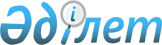 Об утверждении национального проекта "Устойчивый экономический рост, направленный на повышение благосостояния казахстанцев"
					
			Утративший силу
			
			
		
					Постановление Правительства Республики Казахстан от 12 октября 2021 года № 730. Утратило силу постановлением Правительства Республики Казахстан от 22 сентября 2023 года № 828.
      Сноска. Утратило силу постановлением Правительства РК от 22.09.2023 № 828 (вводится в действие с 01.01.2024).
      В соответствии с пунктом 85 Системы государственного планирования в Республике Казахстан, утвержденной постановлением Правительства Республики Казахстан от 29 ноября 2017 года № 790, Правительство Республики Казахстан ПОСТАНОВЛЯЕТ:
      1. Утвердить прилагаемый национальный проект "Устойчивый экономический рост, направленный на повышение благосостояния казахстанцев" (далее – национальный проект).
      2. Центральным, местным исполнительным органам, государственным органам, непосредственно подчиненным и подотчетным Президенту Республики Казахстан (по согласованию), и иным организациям (по согласованию), ответственным за реализацию национального проекта:
      1) принять меры по реализации национального проекта;
      2) представлять информацию о ходе реализации национального проекта в порядке и сроки, установленные постановлением Правительства Республики Казахстан от 29 ноября 2017 года № 790 "Об утверждении Системы государственного планирования в Республике Казахстан".
      3. Акимам областей, городов Нур-Султана, Алматы и Шымкента в установленном законодательством Республики Казахстан порядке обеспечить финансирование мероприятий национального проекта, предусмотренных за счет средств местных бюджетов.
      4. Контроль за исполнением настоящего постановления возложить на Министерство национальной экономики Республики Казахстан.
      5. Настоящее постановление вводится в действие со дня его подписания. Национальный проект  "Устойчивый экономический рост, направленный на повышение благосостояния казахстанцев" 1. Паспорт 1.1. Взаимосвязь с вышестоящими документами Системы государственного планирования  2. Задачи и показатели результатов  3. Социально-экономический эффект 4. Необходимые ресурсы 5. Распределение ответственности и полномочий
      Примечания:
      * в целях недопущения дефицита горюче-смазочных материалов на внутреннем рынке Казахстана ТОО "Атырауский нефтеперерабатывающий завод" работает только в топливном режиме, в связи с чем показатель за 2021 год снижен с 400 до 140 тысяч тонн (с учетом перераспределения недостигнутых объемов продукции на последующие годы до 2025 года). План-график по реализации национального проекта "Устойчивый экономический рост, направленный на повышение благосостояния казахстанцев"
      Примечание: расшифровка аббревиатур: 
					© 2012. РГП на ПХВ «Институт законодательства и правовой информации Республики Казахстан» Министерства юстиции Республики Казахстан
				
      Премьер-МинистрРеспублики Казахстан 

А. Мамин
Утвержден
постановлением Правительства
Республики Казахстан
от 12 октября 2021 года № 730
1. Наименование 
Устойчивый экономический рост, направленный на повышение благосостояния казахстанцев
2. Цель разработки национального проекта 
Диверсификация экономики
3. Срок реализации 
2021– 2025 годы
4. Ожидаемый социально-экономический эффект, польза для благополучателей 
Ожидаемый экономический эффект (в количественном выражении)
1) Создание рабочих мест – 127,8 тысячи, в том числе: постоянные – 102,8 тысячи, временные – 25 тысяч;
2) рост производительности труда на 20,6 % к уровню 2019 года;
3) объем частных инвестиций составит 15,5 трлн тенге;
4) увеличение экспорта несырьевых товаров и услуг до 41 млрд долларов США, в том числе несырьевых товаров – 29,5 млрд долларов США, услуг – 11,5 млрд долларов США;
5) рост экспорта нефтегазохимической продукции до 1,3 млрд долларов США;
6) увеличение объемов производства экспортоориентированной продукции в обрабатывающей промышленности до 9,1 млрд долларов США;
7) увеличение налоговых поступлений (за счет запуска новых проектов в обрабатывающей промышленности) до 417,3 млрд тенге;
8) ВДС обрабатывающей промышленности составит 15 трлн тенге;
9) сокращение энергопередающих организаций на 30 % от уровня 2017 года.
Ожидаемый социальный эффект (в качественном и/или количественном выражении)
1) Рост реальных денежных доходов населения на 27,1 % от уровня 2019 года в ценах 2019 года;
2) рост средней заработной платы работников обрабатывающей промышленности  на 31,5 % к уровню 2020 года;
3) рост средней заработной платы работников электроэнергетической отрасли на 50 % к 2020 году;
4) рост средней заработной платы работников нефтегазохимической отрасли на 25 % к уровню 2020 года;
5) охват социально-уязвимых бытовых потребителей компенсацией разницы повышения тарифов на электрическую энергию составит 40 %.
5. Объем финансирования, необходимый для реализации национального проекта 
15,9 трлн тенге (в том числе республиканский бюджет – 0,4 трлн тенге, внебюджетные средства – 15,5 трлн тенге)
6. Наименование разработчика национального проекта
Министерство национальной экономики Республики Казахстан
7. Наименование государственных органов и организаций, ответственных за реализацию национального проекта
Министерство национальной экономики Республики Казахстан, Министерство индустрии и инфраструктурного развития Республики Казахстан, Министерство энергетики Республики Казахстан, Министерство торговли и интеграции Республики Казахстан, Министерство экологии, геологии и природных ресурсов Республики Казахстан, акиматы областей и городов Нур-Султана, Алматы и Шымкента
8. Руководитель и куратор национального проекта
Руководитель – Министр национальной экономики Республики Казахстан Иргалиев А.А;
Куратор – Первый заместитель Премьер-Министра Республики Казахстан Смаилов А.А.
№ п/п

Наименование

Стратегия развития Республики Казахстан до 2050 года

Национальный план развития (общенациональные приоритеты и задачи,
стратегические показатели)

Стратегия национальной безопасности
(направление/
целевого индикатора)

План территориального развития страны

Концепции развития отрасли, сферы (при наличии)

1

2

3

4

5

6

7

Направление 1. Индустриально-инновационное развитие

Задача 1. Технологическая модернизация предприятий обрабатывающей промышленности
К 2050 году Казахстан должен полностью обновить свои производственные активы в соответствии с новейшими технологическими стандартами. 
Сфокусировать Государственную программу по форсированному индустриально-инновационному развитию на импорт промышленных мощностей и обмен технологиями.
Общенациональный приоритет 8. Построение диверсифицированной и инновационной экономики.
Задача 3. Расширение возможностей для роста и развития МСБ.
Задача 10. Развитие инфраструктуры и цифровизация базовых отраслей экономики.
Задача 11. Диверсификация экономики за счет технологического развития.
Направление 2. Устойчивое экономическое развитие, безопасность активов, инфраструктуры и институтов.
Задача 1. Преодоление дисбалансов в структуре экономики и технологического отставания.
Концепция индустриально-инновационного развития до 2025 года
Задача 1. Углубление индустриализации.
Задача 2. Расширение объемов производства и номенклатуры обработанных товаров, пользующихся спросом на внешних рынках, с учҰтом обязательств Республики Казахстан в рамках членства в международных экономических организациях.
Задача 3. Увеличение промышленных мощностей.
Задача 2. Увеличение объемов производства и расширение номенклатуры товаров обрабатывающей промышленности
Отечественная индустрия должна потреблять новейшие композитные материалы, которые мы должны производить у себя в стране.
Общенациональный приоритет 8. Построение диверсифицированной и инновационной экономики.
Задача 6. Создание специализированных факторов и рыночных условий в секторах промышленности
Концепция индустриально-инновационного развития до 2025 года
Задача 1. Углубление индустриализации.
Задача 2. Расширение объемов производства и номенклатуры обработанных товаров, пользующихся спросом на внешних рынках, с учҰтом обязательств Республики Казахстан в рамках членства в международных экономических организациях.
Задача 3. Увеличение промышленных мощностей.
Направление 2. Развитие нефтегазохимического комплекса

Задача 1. Создание нефтегазохимического кластера
Всеобъемлющий экономический прагматизм: 
Определение новых рыночных ниш и создание новых точек экономического роста.
Создание благоприятного инвестиционного климата с целью наращивания экономического потенциала.
Общенациональный приоритет 8. Построение диверсифицированной и инновационной экономики.
Задача 5. Осуществление республиканских инфраструктурных инвестиций для стимулирования деловой активности.
Задача 17. Внедрение новых подходов привлечения инвестиций.
Направление 2. Устойчивое экономическое развитие, безопасность активов, инфраструктуры и институтов.
Задача 1. Преодоление дисбалансов в структуре экономики и технологического отставания.
Концепция развития 
топливно-энергетического комплекса Республики Казахстан до 2030 года.
Направление 3. Развитие геологической отрасли

Задача 1.
Повышение инвестиционной привлекательности геологоразведки
Экономическая политика нового курса (Создание благоприятного инвестиционного климата с целью наращивания экономического потенциала. Прибыльность и возврат от инвестиций).
Бюджетная политика
(Наращивание резервов на черный день, отбор объектов для инвестиций на предмет их целесообразности и отдачи).
Политика управления государственным и внешним долгом
(1. Внедрение принципиально новой системы управления природными ресурсами.
2. Развитие производства альтернативных видов энергии.
3. Создание стратегического "резерва" углеводородного сырья.)
Общенациональный приоритет 8.
Построение диверсифицированной и инновационной экономики.
Задача 10. Развитие инфраструктуры и цифровизация базовых отраслей экономики.
Общенациональный приоритет 10. Сбалансированное территориальное развитие.
Задача 7. "Зеленая" экономика и охрана окружающей среды.
Внимание будет уделено развитию минерально-сырьевой базы и проведению геологических исследований.
Направление 3. Безопасность экосистемы, ключевых природных ресурсов, обеспечение гражданской защиты.
Концепция развития геологической отрасли Республики Казахстан до 2025 года. 
Направление 4. Развитие энергетической отрасли

Задача 1. Модернизация энергетического комплекса, отвечающего требованиям устойчивого развития экономики
Пятый вызов – глобальная энергетическая безопасность.
Все развитые страны увеличивают инвестиции в альтернативные и "зеленые" энергетические технологии.
Уже к 2050 году их применение позволит генерировать до 50 % всей потребляемой энергии.
Новая политика развития инновационных исследований.
Экономическая политика нового курса – всеобъемлющий экономический
 прагматизм на принципах прибыльности, возврата от инвестиций и конкурентоспособности. 
Общенациональный приоритет 8.
Построение диверсифицированной и инновационной экономики.
Задача 6. Создание специализированных факторов и рыночных условий в секторах промышленности.
Задача 10. Развитие инфраструктуры и цифровизация базовых отраслей экономики.
Общенациональный приоритет 10. Сбалансированное территориальное развитие.
Задача 7. "Зеленая" экономика и охрана окружающей среды.
В электроэнергетике будут внедрены новые источники генерации, в том числе объекты по использованию возобновляемых источников энергии. 
Направление 2. Устойчивое экономическое развитие, безопасность активов, инфраструктуры и институтов.
Задача 4.
Энергетическая безопасность.
Концепция развития 
топливно-энергетического комплекса Республики Казахстан до 2030 года.
Направление 5. Продвижение несырьевого экспорта

Задача 1.
Увеличение несырьевого экспорта в 2 раза до 41 млрд долларов США
Экономическая политика нового курса – всеобъемлющий
экономический прагматизм на принципах прибыльности, возврата от инвестиций и конкурентоспособности. Всеобъемлющий экономический прагматизм.
Создание эффективного частного сектора экономики и развитие государственно-частного партнерства. Государственное стимулирование экспорта.
Общенациональный приоритет 8. Построение диверсифицированной и инновационной экономики:
Задача 7. Развитие собственной научно-технологической и инновационной базы.
Задача 10. Развитие инфраструктуры и цифровизация базовых отраслей экономики.
Общенациональный приоритет 9. Активное развитие экономической и торговой дипломатии.
Задача 1. Расширение торгово-экономического сотрудничества, а также продвижение и защита национальных интересов через активное участие в международных интеграционных объединениях.
Задача 2. Создание благоприятных условий для продвижения казахстанской продукции.
Направление 2. Устойчивое экономическое развитие, безопасность активов, инфраструктуры и институтов.
Задача 1. Преодоление дисбалансов в структуре экономики и технологического отставания.
-
-
№ п/п

Задача, показатели результата

Единица измерения

Источник информации

Факт за 2020 год

Оценка на
2021 год

Показатели результата (план), по годам

2021

2022

2023

2024

2025

1

2

3

4

5

6

7

8

9

10

11

Стратегические показатели, показатели вышестоящих документов Системы государственного планирования:

1) Рост производительности труда обрабатывающей промышленности на 38,9 % к уровню 2019 года;
2) рост инвестиций в основной капитал в обрабатывающую промышленность на 79,5 % к уровню 2019 года;
3) рост ВДС обрабатывающей промышленности в 1,6 раза;
4) номинальный рост объемов производства обрабатывающей промышленности в 1,5 раза к уровню 2020 года;
5) снижение доли ненаблюдаемой (теневой) экономики до 0,9 % в ВВП.

Направление 1. Индустриально-инновационное развитие

Задача 1. Технологическая модернизация предприятий обрабатывающей промышленности

1.
Доля крупных и средних предприятий в обрабатывающей промышленности, использующих цифровые технологии
%
официальная статистическая информация
официальная статистическая информация
6,1
7
7
11
15
19
23
23
Задача 2. Увеличение объемов производства и расширение номенклатуры товаров обрабатывающей промышленности

1.
Объем производства в обрабатывающей промышленности, по годам
млрд тенге
официальная статистическая информация
официальная статистическая информация
13 232,7
14 447,6
14 447,6
15 790,7
17 107,7
18 411,6
19 689,5
19 689,5
Стратегические показатели, показатели вышестоящих документов Системы государственного планирования:

1) Рост ВДС обрабатывающей промышленности к 2025 году до 15 трлн тенге

Направление 2. Развитие нефтегазохимического комплекса

Задача 1. Создание нефтегазохимического кластера

1.
Рост объема производства нефтегазохимической продукции, с накоплением
тысяч тонн
официальная статистическая информация
официальная статистическая информация
360
140*
140*
560
920
1530
2000
2000
Стратегические показатели, показатели вышестоящих документов Системы государственного планирования:

1) Рост производительности труда в горнодобывающей промышленности и разработка карьеров на 21,3 % к уровню 2019 года;
2) рост инвестиций в основной капитал в горнодобывающей промышленности и разработке карьеров на 7 % к уровню 2019 года.

Направление 3. Развитие геологической отрасли

Задача 1. Повышение инвестиционной привлекательности геологоразведки

1.
Охват геолого-геофизической изученностью на площади 683,9 тысяч. кв. км, с накоплением
тысяч кв. км 
ведомственные данные
МЭГПР
ведомственные данные
МЭГПР
1 576,5
1 582
1 582
1 743,6
1 874,9
1 989,5
2 260,4
2 260,4
2.
Количество сформированных инвестиционных пакетов геологической информации, с накоплением
единиц
ведомственные данные 
МЭГПР
ведомственные данные 
МЭГПР
0
0
0
0
3
8
14
14
3.
Уровень обеспеченности государственной инфраструктурой по хранению и обработке геологических материалов
%
ведомственные данные
МЭГПР
ведомственные данные
МЭГПР
0
0
0
0
0
0
100
100
Стратегические показатели, показатели вышестоящих документов Системы государственного планирования:

1) Доля электроэнергии от возобновляемых источников энергии достигнет 6 % от общего объема производства к 2025 году;
2) рост производительности труда в электроснабжении, подаче газа, пара и воздушного кондиционирования на 39,5 % к уровню 2019 года;
3) рост инвестиций в основной капитал в электроснабжение, подачу газа, пара и воздушное кондиционирование на 24,1 % к уровню 2019 года.

Направление 4. Развитие энергетической отрасли

Задача 1. Модернизация энергетического комплекса, отвечающего требованиям устойчивого развития экономики

1.
Объем вводимых электрических мощностей путем реализации 13 инвестиционных соглашений с энергопроизводящими организациями, с накоплением 
МВт
ведомственные данные МЭ, АО "ФНБ "Самрук-Казына" (АО "KEGOC")
ведомственные данные МЭ, АО "ФНБ "Самрук-Казына" (АО "KEGOC")
63
0
0
295
419
1 445
1 604
1 604
2.
Объем вводимых электрических мощностей ПГУ (г. Алматы, Алматинская, Туркестанская и Кызылординская области), с накоплением
МВт
ведомственные данные МЭ, АО "ФНБ "Самрук-Казына" (АО "KEGOC")
ведомственные данные МЭ, АО "ФНБ "Самрук-Казына" (АО "KEGOC")
0
-
-
-
200
-
1400
1400
3.
Рост протяженности второй цепи транзита между Западно-Казахстанской, Атырауской и Мангистауской областями (220 кВ), с накоплением 
км
ведомственные данные МЭ, АО "ФНБ "Самрук-Казына" (АО "KEGOC")
ведомственные данные МЭ, АО "ФНБ "Самрук-Казына" (АО "KEGOC")
0
50
50
250
779,7
-
-
-
4.
Объем вводимых электрических мощностей ВИЭ, с накоплением 
МВт
ведомственные данные МЭ, АО "ФНБ "Самрук-Казына" (АО "KEGOC")
ведомственные данные МЭ, АО "ФНБ "Самрук-Казына" (АО "KEGOC")
1 600
2 000
2 000
2 300
2 600
3 100
4 000
4 000
Стратегические показатели, показатели вышестоящих документов Системы государственного планирования:

1) Объем несырьевого экспорта товаров и услуг в 2025 году – 41 млрд долларов США

Направление 5: Продвижение несырьевого экспорта

Задача 1. Увеличение несырьевого экспорта в 2 раза до 41 млрд долларов США

1
Доля несырьевого экспорта в общем объеме внешней торговли
%
официальная статистическая информация и ведомственные данные НБ
официальная статистическая информация и ведомственные данные НБ
32
39,6
39,6
41,1
42,6
44,2
45,7
45,7
2
Увеличение количества активных экспортеров до 1 000, с накоплением
ед.
ведомственные данные МТИ
ведомственные данные МТИ
435
545
545
650
760
880
1 000
1 000
3
Доля модернизированных испытательных лабораторий от общего количества испытательных лабораторий к уровню 2020 года (2020 год – 915)
%
ведомственные данные МТИ
ведомственные данные МТИ
0
3
3
8
13
20
30
30
№
п/п

Наименование

Единица измерения

Прогнозные значения по годам

2021

2022

2023

2024

2025

1

2

3

4

5

6

7

8

1.
Экономический эффект:
1.1.
Создание рабочих мест, в том числе по годам: 
Постоянные рабочие места
чел.
12 559
24 319
22 865
18 761
24 240
1.1.
Временные рабочие места 
чел.
6 500
3 500
4 000
3 000
8 000
1.1.1
Обрабатывающая промышленность (без нефтегазохимии): 
Постоянные рабочие места
чел.
11 643 
23 701 
22 659 
18 505 
23 794 
1.1.2
Нефтегазохимическая отрасль: 
Постоянные рабочие места
чел.
652
498
50
148
50
1.1.3
Энергетическая отрасль:
Временные рабочие места 
чел.
5 500
2 500
3 000
2 000
7 000
1.1.3
Постоянные рабочие места
чел.
264
120
144
96
384
1.1.4
Геологоразведочная отрасль:
Временные рабочие места
чел.
1 000
1 000
1 000
1 000
1 000
1.1.4
Постоянные рабочие места
чел.
-
-
12
12
12
1.2.
Рост производительности труда:
Рост производительности труда:
Рост производительности труда:
Рост производительности труда:
Рост производительности труда:
Рост производительности труда:
Рост производительности труда:
1.2.1
Обрабатывающая промышленность (от уровня 2019 года в ценах 2019 года):
%
16,4
21,4
27,9
33,3
38,9
1.2.2
Нефтегазохимическая отрасль
%
- 66,9
9,3
76,6
179,8
225,4
1.2.3
Энергетическая отрасль
%
1,3
2,6
4
5,3
6,6
1.3.
Объем частных инвестиций, с накоплением:
млрд тенге
926,4
2 475,6
5 975,7
9 604,1
15 505
1.3.1
Обрабатывающая промышленность (в основной капитал)
млрд тенге
417,7
1 567
4 420,8
7 100,8
11 200
1.3.2
Нефтегазохимическая отрасль
млрд тенге
330,1
574,4
950,3
1 566,7
2 418,5
1.3.3
Энергетическая отрасль
млрд тенге
178,6
334,2
604,6
936,6
1886,5
1.4.
Увеличение экспорта несырьевых товаров и услуг
млрд долларов США
29,2
31,8
34,6
37,7
41
1.5.
Рост экспорта нефтегазохимической продукции, с накоплением
млн долларов США
134
387
648
1021
1358
1.6.
Увеличение объемов производства экспортоориентированной продукции в обрабатывающей промышленности, с накоплением
млн долларов США
198,1
858,0
2 622,8
5 198 ,2
9 122,9
1.7.
Увеличение налоговых поступлений (за счет запуска новых проектов в обрабатывающей промышленности), по годам
млрд тенге
17,2 
59,9 
164,2 
260,1 
417,3 
1.8.
ВДС обрабатывающей промышленности
трлн тенге
9,9
11,2
12,4
13,7
15
1.9.
Сокращение энергопередающих организаций на 30 % от показателя 2017 года
ед.
147
132
112
110
110
2
Социальный эффект:
2.1.
Рост реальных денежных доходов населения 
% прироста от уровня 2019 года, в ценах 2019 года
5,0
10,0
15,4
21,1
27,1
2.2.
Рост средней заработной платы работников обрабатывающей промышленности
% к уровню 2020 года
16,7
22,4
25,4
28,4
31,5
2.3.
Рост средней заработной платы электроэнергетической отрасли
% к уровню 2020 года
10
20
30
40
50
2.4.
Рост средней заработной платы работников нефтегазохимической отрасли
% к уровню 2020 года
4
9
15
20
25
2.5.
Охват социально-уязвимых бытовых потребителей компенсацией разницы повышения тарифов на электрическую энергию
%
-
-
-
-
40
№ п/п

Наименование задач

Необходимые средства (по годам), тысяч тенге

Всего
финансирова ния

Источник
финансирования

2021

2022

2023

2024

2025

РБ

МБ

Внебюд жетные средства

1

2

3

4

5

6

7

8

9

10

11

Индустриально-инновационное развитие

ИТОГО
542 442 046
1 272 672 911
2 859 184 015
2 685 384 015
4 104 584 015
11 464 267 002
264 267 002
11 200 000 000
1.
Задача 1. Технологическое развитие предприятий обрабатывающей промышленности
2 239 834
1 773 270
1 689 057
1 689 057
1 689 057
9 080 275
9 080 275
2.
Задача 2. Увеличение объемов производства и расширение номенклатуры товаров обрабатывающей промышленности
540 202 212
1 270 899 641
2 857 494 958 
2 683 694 958
4 102 894 958 
11 455 186 727
255 186 727 
11 200 000 000
Развитие нефтегазохимического комплекса
Развитие нефтегазохимического комплекса
Развитие нефтегазохимического комплекса
Развитие нефтегазохимического комплекса
Развитие нефтегазохимического комплекса
Развитие нефтегазохимического комплекса
Развитие нефтегазохимического комплекса
Развитие нефтегазохимического комплекса
Развитие нефтегазохимического комплекса
Развитие нефтегазохимического комплекса
Развитие нефтегазохимического комплекса
ИТОГО 
340 031 089
244 243 000
385 966 000 
626 406 000
861 794 000
2 458 440 089
39 923 089
2 418 517 000
1.
Задача 1. Создание нефтегазохимического кластера
340 031 089
244 243 000
385 966 000 
626 406 000
861 794 000
2 458 440 089
39 923 089
2 418 517 000
Развитие геологической отрасли
Развитие геологической отрасли
Развитие геологической отрасли
Развитие геологической отрасли
Развитие геологической отрасли
Развитие геологической отрасли
Развитие геологической отрасли
Развитие геологической отрасли
Развитие геологической отрасли
Развитие геологической отрасли
Развитие геологической отрасли
ИТОГО 
12 026 839
13 245 043
16 815 037
12 381 577
8 699 173
63 167 669
63 167 669
1
Задача 1. Повышение инвестиционной привлекательности геологоразведки 
12 026 839
13 245 043
16 815 037
12 381 577
8 699 173
63 167 669
63 167 669
Развитие энергетической отрасли
Развитие энергетической отрасли
Развитие энергетической отрасли
Развитие энергетической отрасли
Развитие энергетической отрасли
Развитие энергетической отрасли
Развитие энергетической отрасли
Развитие энергетической отрасли
Развитие энергетической отрасли
Развитие энергетической отрасли
Развитие энергетической отрасли
ИТОГО
178 641 000
162 285 368
278 846 074
340 717 616
953 318 224
1 913 808 282
1 913 808 282
1.
Задача 1. Модернизация энергетического комплекса, отвечающего требованиям устойчивого развития экономики
178 641 000
162 285 368
278 846 074
340 717 616
953 318 224
1 913 808 282
1 913 808 282
Продвижение несырьевого экспорта
Продвижение несырьевого экспорта
Продвижение несырьевого экспорта
Продвижение несырьевого экспорта
Продвижение несырьевого экспорта
Продвижение несырьевого экспорта
Продвижение несырьевого экспорта
Продвижение несырьевого экспорта
Продвижение несырьевого экспорта
Продвижение несырьевого экспорта
Продвижение несырьевого экспорта
ИТОГО 
9 772 871
12 999 811
5 494 377
2 834 663
3 396 302
34 498 024
34 498 024
Задача 1. Увеличение несырьевого экспорта в 2 раза до 41 млрд долларов США
9 772 871
12 999 811
5 494 377
2 834 663
3 396 302
34 498 024
34 498 024
Всего
1 082 913 845
1 705 446 133
3 546 305 503
3 667 723 871
5 931 791 714
15 934 181 066
-
-
-
РБ
156 464 845
149 617 765
37 693 429
30 600 255
27 479 490
401 855 784
-
-
-
Внебюджетные средства
926 449 000
1 555 828 368
3 508 612 074
3 637 123 616
5 904 312 224
15 532 325 282
-
-
-
№ п/п

Наименование

Ответственный
(должностное лицо)

Полномочия
1

2

3

4

Индустриально-инновационное развитие

1.
Задача 1. Технологическая модернизация предприятий обрабатывающей промышленности
Вице-министр индустрии и инфраструктурного развития РК Карабаев М.К., вице-министр цифрового развития, инноваций и аэрокосмической промышленности РК Турысов А.Н., первый вице-министр сельского хозяйства РК Сапаров А.С., вице-министр энергетики РК Жахметова Ж.З., вице-министр финансов РК Савельева Т.М., председатель правления АО "НУХ "Байтерек" Арифханов А.А., заместители акимов областей, городов Нур-Султана, Алматы и Шымкента
Осуществляет непосредственное руководство, принимает необходимые административные и управленческие решения для достижения запланированных результатов.
Обеспечивает достижение показателя.
Осуществляет непосредственное руководство, принимает необходимые административные и управленческие решения для достижения запланированных результатов.
Обеспечивает достижение показателя.
1.1.
Показатель 1. Доля крупных и средних предприятий в обрабатывающей промышленности, использующих цифровые технологии
Вице-министр индустрии и инфраструктурного развития РК Карабаев М.К., вице-министр цифрового развития, инноваций и аэрокосмической промышленности РК Турысов А.Н., вице-министр финансов РК Савельева Т.М., первый вице-министр сельского хозяйства РК Сапаров А.С., вице-министр энергетики РК Жахметова Ж.З., председатель правления АО "КЦИЭ "QazIndustry" Бекенов Б.Т.
Осуществляет непосредственное руководство, принимает необходимые административные и управленческие решения для достижения запланированных результатов.
Обеспечивает достижение показателя.
Осуществляет непосредственное руководство, принимает необходимые административные и управленческие решения для достижения запланированных результатов.
Обеспечивает достижение показателя.
2.
Задача 2. Увеличение объемов производства и расширение номенклатуры товаров обрабатывающей промышленности
Вице-министр индустрии и инфраструктурного развития РК Карабаев М.К., первый вице-министр национальной экономики РК Жаксылыков Т.М., вице-министр финансов РК Савельева Т.М., первый вице-министр сельского хозяйства РК Сапаров А.С., первый вице-министр энергетики РК Журебеков М.У., председатель правления АО "НУХ "Байтерек" Арифханов А.А., управляющий директор АО "ФНБ "Самрук-Казына" Айтенов М.Д, заместители акимов областей, городов Нур-Султана, Алматы и Шымкента
Осуществляет непосредственное руководство, принимает необходимые административные и управленческие решения для достижения запланированных результатов.
Обеспечивает достижение показателя.
Осуществляет непосредственное руководство, принимает необходимые административные и управленческие решения для достижения запланированных результатов.
Обеспечивает достижение показателя.
2.1
Показатель 1. Объем производства в обрабатывающей промышленности
Вице-министр индустрии и инфраструктурного развития РК Карабаев М.К., первый вице-министр национальной экономики РК Жаксылыков Т.М., вице-министр финансов РК Савельева Т.М., первый вице-министр сельского хозяйства РК Сапаров А.С., первый вице-министр энергетики РК Журебеков М.У., председатель правления АО "НУХ "Байтерек" Арифханов А.А., управляющий директор АО ФНБ "Самрук-Казына" Айтенов М.Д, заместители акимов областей, городов Нур-Султана, Алматы и Шымкента
Осуществляет непосредственное руководство, принимает необходимые административные и управленческие решения для достижения запланированных результатов.
Обеспечивает достижение показателя.
Осуществляет непосредственное руководство, принимает необходимые административные и управленческие решения для достижения запланированных результатов.
Обеспечивает достижение показателя.
Развитие нефтегазохимического комплекса

1.
Задача 1. Создание нефтегазохимического кластера
Первый вице-министр энергетики РК Журебеков М.У., вице-министр национальной экономики РК Шаимова А.А., вице-министр финансов РК Савельева Т.М., управляющий директор АО "ФНБ "Самрук-Казына" Акчулаков Б.У., председатель правления АО "НК "КазМунайГаз" Айдарбаев А.А., председатель правления АО "КазТрансГаз" Шарипбаев К.К., председатель правления АО "УК СЭЗ "НИНТ" Куркимов Г.Н., генеральный директор ТОО "АНПЗ" Кайрденов А.К., генеральный директор ТОО "Компания Нефтехим LTD" Тимошов О.Е., генеральный директор ТОО "Лукойл Лубрикантс Центральная Азия" Новоселов С., генеральный директор ТОО "Hill Corporation" Тенизбаев Б., директор ТОО "GPC Investment" Хамзин А.Ж., председатель правления ТОО "KPI" Тиесов Д.С., генеральный директор ТОО "Almex Petrochemical" Ергалиев А.А., генеральный директор ТОО "Шымкентская химическая компания" Бибасов М.М., директор ТОО "Zhaik Petroleum Ltd" Нугманов С.Н. 
Первый вице-министр энергетики РК Журебеков М.У., вице-министр национальной экономики РК Шаимова А.А., вице-министр финансов РК Савельева Т.М., управляющий директор АО "ФНБ "Самрук-Казына" Акчулаков Б.У., председатель правления АО "НК "КазМунайГаз" Айдарбаев А.А., председатель правления АО "КазТрансГаз" Шарипбаев К.К., председатель правления АО "УК СЭЗ "НИНТ" Куркимов Г.Н., генеральный директор ТОО "АНПЗ" Кайрденов А.К., генеральный директор ТОО "Компания Нефтехим LTD" Тимошов О.Е., генеральный директор ТОО "Лукойл Лубрикантс Центральная Азия" Новоселов С., генеральный директор ТОО "Hill Corporation" Тенизбаев Б., директор ТОО "GPC Investment" Хамзин А.Ж., председатель правления ТОО "KPI" Тиесов Д.С., генеральный директор ТОО "Almex Petrochemical" Ергалиев А.А., генеральный директор ТОО "Шымкентская химическая компания" Бибасов М.М., директор ТОО "Zhaik Petroleum Ltd" Нугманов С.Н. 
Осуществляет непосредственное руководство, принимает необходимые административные и управленческие решения для достижения запланированных результатов.
Обеспечивает достижение показателя.
1.1.
Показатель 1. Рост объема производства нефтегазохимической продукции
Первый вице-министр энергетики РК Журебеков М.У., вице-министр национальной экономики РК Шаимова А.А., вице-министр финансов РК Савельева Т.М., управляющий директор АО "ФНБ "Самрук-Казына" Акчулаков Б.У., председатель правления АО "НК "КазМунайГаз" Айдарбаев А.А., председатель правления АО "КазТрансГаз" Шарипбаев К.К., председатель правления АО "УК СЭЗ "НИНТ" Куркимов Г.Н., генеральный директор ТОО "АНПЗ" Кайрденов А.К., генеральный директор ТОО "Компания Нефтехим LTD" Тимошов О.Е., генеральный директор ТОО "Лукойл Лубрикантс Центральная Азия" Новоселов С., генеральный директор ТОО "Hill Corporation" Тенизбаев Б., директор ТОО "GPC Investment" Хамзин А.Ж., председатель правления ТОО "KPI" Тиесов Д.С., генеральный директор ТОО "Almex Petrochemical" Ергалиев А.А., генеральный директор ТОО "Шымкентская химическая компания" Бибасов М.М., директор ТОО "Zhaik Petroleum Ltd" Нугманов С.Н. 
Первый вице-министр энергетики РК Журебеков М.У., вице-министр национальной экономики РК Шаимова А.А., вице-министр финансов РК Савельева Т.М., управляющий директор АО "ФНБ "Самрук-Казына" Акчулаков Б.У., председатель правления АО "НК "КазМунайГаз" Айдарбаев А.А., председатель правления АО "КазТрансГаз" Шарипбаев К.К., председатель правления АО "УК СЭЗ "НИНТ" Куркимов Г.Н., генеральный директор ТОО "АНПЗ" Кайрденов А.К., генеральный директор ТОО "Компания Нефтехим LTD" Тимошов О.Е., генеральный директор ТОО "Лукойл Лубрикантс Центральная Азия" Новоселов С., генеральный директор ТОО "Hill Corporation" Тенизбаев Б., директор ТОО "GPC Investment" Хамзин А.Ж., председатель правления ТОО "KPI" Тиесов Д.С., генеральный директор ТОО "Almex Petrochemical" Ергалиев А.А., генеральный директор ТОО "Шымкентская химическая компания" Бибасов М.М., директор ТОО "Zhaik Petroleum Ltd" Нугманов С.Н. 
Осуществляет непосредственное руководство, принимает необходимые административные и управленческие решения для достижения запланированных результатов.
Обеспечивает достижение показателя.
Развитие геологической отрасли

1.
Задача 1. Повышение инвестиционной привлекательности геологоразведки
Вице-министр экологии, геологии и природных ресурсов РК Момышев Т.А.
Вице-министр экологии, геологии и природных ресурсов РК Момышев Т.А.
Осуществляет непосредственное руководство, принимает необходимые административные и управленческие решения для достижения запланированных результатов.
Обеспечивает достижение показателя.
1.1.
Показатель 1. Охват геолого-геофизической изученностью на площади 683,9 тысяч кв. км
Вице-министр экологии, геологии и природных ресурсов РК Момышев Т.А.
Вице-министр экологии, геологии и природных ресурсов РК Момышев Т.А.
Осуществляет непосредственное руководство, принимает необходимые административные и управленческие решения для достижения запланированных результатов.
Обеспечивает достижение показателя.
1.2.
Показатель 2. Количество сформированных инвестиционных пакетов геологической информации
Вице-министр экологии, геологии и природных ресурсов РК Момышев Т.А.
Вице-министр экологии, геологии и природных ресурсов РК Момышев Т.А.
Осуществляет непосредственное руководство, принимает необходимые административные и управленческие решения для достижения запланированных результатов.
Обеспечивает достижение показателя.
1.3.
Показатель 3. Уровень обеспеченности государственной инфраструктуры по хранению и обработке геологических материалов
Вице-министр экологии, геологии и природных ресурсов РК Момышев Т.А.
Вице-министр экологии, геологии и природных ресурсов РК Момышев Т.А.
Осуществляет непосредственное руководство, принимает необходимые административные и управленческие решения для достижения запланированных результатов.
Обеспечивает достижение показателя.
Развитие энергетической отрасли

1.
Задача 1. Модернизация энергетического комплекса, отвечающего требованиям устойчивого развития экономики
Вице-министр энергетики РК Рахимов К.Б., первый вице-министр национальной экономики РК Жаксылыков Т.М., вице-министр экологии, геологии и природных ресурсов РК Примкулов А.А.
Вице-министр энергетики РК Рахимов К.Б., первый вице-министр национальной экономики РК Жаксылыков Т.М., вице-министр экологии, геологии и природных ресурсов РК Примкулов А.А.
Осуществляет непосредственное руководство, принимает необходимые административные и управленческие решения для достижения запланированных результатов.
Обеспечивает достижение показателя.
1.1.
Показатель 1. Ввод электрических мощностей путем реализации 13 инвестиционных соглашений с энергопроизводящими организациями
Вице-министр энергетики РК Рахимов К.Б., заместители акимов областей, городов Нур-Султана, Алматы и Шымкента, управляющий директор АО "ФНБ "Самрук-Казына" Акчулаков Б.У., председатель правления АО "КазТрансГаз" Шарипбаев К.К., председатель правления АО "KEGOC" Кажиев Б.Т.
Вице-министр энергетики РК Рахимов К.Б., заместители акимов областей, городов Нур-Султана, Алматы и Шымкента, управляющий директор АО "ФНБ "Самрук-Казына" Акчулаков Б.У., председатель правления АО "КазТрансГаз" Шарипбаев К.К., председатель правления АО "KEGOC" Кажиев Б.Т.
Осуществляет непосредственное руководство, принимает необходимые административные и управленческие решения для достижения запланированных результатов.
Обеспечивает достижение показателя.
1.3.
Показатель 2. Объем ввода электрических мощностей ПГУ (город Алматы, Алматинская, Туркестанская и Кызылординская области)
Вице-министр энергетики РК Рахимов К.Б., управляющий директор АО "ФНБ "Самрук-Казына" Акчулаков Б.У., первый вице-министр национальной экономики РК Жаксылыков Т.М., вице-министр экологии, геологии и природных ресурсов РК Примкулов А.А., заместители акимов областей, городов Нур-Султана, Алматы и Шымкента, председатель правления АО "КазТрансГаз" Шарипбаев К.К., председатель правления АО "KEGOC" Кажиев Б.Т.
Вице-министр энергетики РК Рахимов К.Б., управляющий директор АО "ФНБ "Самрук-Казына" Акчулаков Б.У., первый вице-министр национальной экономики РК Жаксылыков Т.М., вице-министр экологии, геологии и природных ресурсов РК Примкулов А.А., заместители акимов областей, городов Нур-Султана, Алматы и Шымкента, председатель правления АО "КазТрансГаз" Шарипбаев К.К., председатель правления АО "KEGOC" Кажиев Б.Т.
Осуществляет непосредственное руководство, принимает необходимые административные и управленческие решения для достижения запланированных результатов.
Обеспечивает достижение показателя.
1.4.
Показатель 3. Рост протяженности второй цепи транзита между Западно-Казахстанской, Атырауской и Мангистауской областями (220 кВ)
Председатель правления АО "KEGOC" Кажиев Б.Т, вице-министр энергетики РК Рахимов К.Б., заместители акимов областей, городов Нур-Султана, Алматы и Шымкента
Председатель правления АО "KEGOC" Кажиев Б.Т, вице-министр энергетики РК Рахимов К.Б., заместители акимов областей, городов Нур-Султана, Алматы и Шымкента
Осуществляет непосредственное руководство, принимает необходимые административные и управленческие решения для достижения запланированных результатов.
Обеспечивает достижение показателя.
1.5.
Показатель 4. Объем ввода электрических мощностей ВИЭ
Вице-министр энергетики РК Рахимов К.Б., вице-министр экологии, геологии и природных ресурсов РК Примкулов А.А., первый вице-министр национальной экономики РК Жаксылыков Т.М., управляющий директор АО "ФНБ "Самрук-Казына" Акчулаков Б.У., заместители акимов областей, городов Нур-Султана, Алматы и Шымкента, председатель правления АО "KEGOC" Кажиев Б.Т.
Вице-министр энергетики РК Рахимов К.Б., вице-министр экологии, геологии и природных ресурсов РК Примкулов А.А., первый вице-министр национальной экономики РК Жаксылыков Т.М., управляющий директор АО "ФНБ "Самрук-Казына" Акчулаков Б.У., заместители акимов областей, городов Нур-Султана, Алматы и Шымкента, председатель правления АО "KEGOC" Кажиев Б.Т.
Осуществляет непосредственное руководство, принимает необходимые административные и управленческие решения для достижения запланированных результатов.
Обеспечивает достижение показателя.
Продвижение несырьевого экспорта

1.
Задача 1. Продвижение несырьевого экспорта в 2 раза до 41 млрд долларов США
Вице-министр торговли и интеграции РК Торебаев К.К., заместитель Министра иностранных дел РК Айдаров А.А., первый вице-министр национальной экономики РК Жаксылыков Т.М., вице-министры индустрии и инфраструктурного развития РК Карабаев М.К., Камалиев Б.С., первый вице-министр сельского хозяйства РК Сапаров А.С.
Вице-министр торговли и интеграции РК Торебаев К.К., заместитель Министра иностранных дел РК Айдаров А.А., первый вице-министр национальной экономики РК Жаксылыков Т.М., вице-министры индустрии и инфраструктурного развития РК Карабаев М.К., Камалиев Б.С., первый вице-министр сельского хозяйства РК Сапаров А.С.
Осуществляет непосредственное руководство, принимает необходимые административные и управленческие решения для достижения запланированных результатов.
Обеспечивает достижение показателя
1.1.
Показатель 1. Доля несырьевого экспорта в общем объеме внешней торговли
Вице-министр торговли и интеграции РК Торебаев К.К., вице-министры индустрии и инфраструктурного развития РК Карабаев М.К., Камалиев Б.С., первый вице-министр сельского хозяйства РК Сапаров А.С., вице-министр цифрового развития, инноваций и аэрокосмической промышленности РК Жамбакин А.С., первый вице-министр национальной экономики РК Жаксылыков Т.М., заместитель Министра иностранных дел РК Айдаров А.А., заместители акимов областей, городов Нур-Султана, Алматы и Шымкента
Вице-министр торговли и интеграции РК Торебаев К.К., вице-министры индустрии и инфраструктурного развития РК Карабаев М.К., Камалиев Б.С., первый вице-министр сельского хозяйства РК Сапаров А.С., вице-министр цифрового развития, инноваций и аэрокосмической промышленности РК Жамбакин А.С., первый вице-министр национальной экономики РК Жаксылыков Т.М., заместитель Министра иностранных дел РК Айдаров А.А., заместители акимов областей, городов Нур-Султана, Алматы и Шымкента
Осуществляет непосредственное руководство, принимает необходимые административные и управленческие решения для достижения запланированных результатов.
Обеспечивает достижение показателя
1.2.
Показатель 2. Увеличение количества активных экспортеров
Вице-министр торговли и интеграции РК Торебаев К.К.
Вице-министр торговли и интеграции РК Торебаев К.К.
Осуществляет непосредственное руководство, принимает необходимые административные и управленческие решения для достижения запланированных результатов.
Обеспечивает достижение показателя
1.3.
Показатель 3. Доля модернизированных испытательных лабораторий от общего количества испытательных лабораторий к уровню 2020 года
Вице-министр торговли и интеграции РК Казанбаев Е.К.
Вице-министр торговли и интеграции РК Казанбаев Е.К.
Осуществляет непосредственное руководство, принимает необходимые административные и управленческие решения для достижения запланированных результатов.
Обеспечивает достижение показателяПриложение
к национальному проекту
"Устойчивый экономический
рост, направленный на
повышение благосостояния
казахстанцев"
Наименование

Ответственные исполнители

Срок завершения

Факт предыдущего года

2021

2022

2023

2024

2025

Всего финансирование

Источник финансирования

План на год

% к факту пред. года

РБ

МБ

ВС

1
1
2
3
4
4
5
6
6
7
8
9
9
10
11
11
12
13
14
14
Стратегические показатели: 1) Рост производительности труда обрабатывающей промышленности на 38,9 % к уровню 2019 года; 2) рост инвестиций в основной капитал в обрабатывающую промышленность на 79,5 % к уровню 2019 года; 3) рост ВДС обрабатывающей промышленности в 1,6 раза; 4) номинальный рост объемов производства обрабатывающей промышленности в 1,5 раза к уровню 2020 года; 5) снижение доли ненаблюдаемой (теневой) экономики до 0,9 % в ВВП.
Стратегические показатели: 1) Рост производительности труда обрабатывающей промышленности на 38,9 % к уровню 2019 года; 2) рост инвестиций в основной капитал в обрабатывающую промышленность на 79,5 % к уровню 2019 года; 3) рост ВДС обрабатывающей промышленности в 1,6 раза; 4) номинальный рост объемов производства обрабатывающей промышленности в 1,5 раза к уровню 2020 года; 5) снижение доли ненаблюдаемой (теневой) экономики до 0,9 % в ВВП.
Стратегические показатели: 1) Рост производительности труда обрабатывающей промышленности на 38,9 % к уровню 2019 года; 2) рост инвестиций в основной капитал в обрабатывающую промышленность на 79,5 % к уровню 2019 года; 3) рост ВДС обрабатывающей промышленности в 1,6 раза; 4) номинальный рост объемов производства обрабатывающей промышленности в 1,5 раза к уровню 2020 года; 5) снижение доли ненаблюдаемой (теневой) экономики до 0,9 % в ВВП.
Стратегические показатели: 1) Рост производительности труда обрабатывающей промышленности на 38,9 % к уровню 2019 года; 2) рост инвестиций в основной капитал в обрабатывающую промышленность на 79,5 % к уровню 2019 года; 3) рост ВДС обрабатывающей промышленности в 1,6 раза; 4) номинальный рост объемов производства обрабатывающей промышленности в 1,5 раза к уровню 2020 года; 5) снижение доли ненаблюдаемой (теневой) экономики до 0,9 % в ВВП.
Стратегические показатели: 1) Рост производительности труда обрабатывающей промышленности на 38,9 % к уровню 2019 года; 2) рост инвестиций в основной капитал в обрабатывающую промышленность на 79,5 % к уровню 2019 года; 3) рост ВДС обрабатывающей промышленности в 1,6 раза; 4) номинальный рост объемов производства обрабатывающей промышленности в 1,5 раза к уровню 2020 года; 5) снижение доли ненаблюдаемой (теневой) экономики до 0,9 % в ВВП.
Стратегические показатели: 1) Рост производительности труда обрабатывающей промышленности на 38,9 % к уровню 2019 года; 2) рост инвестиций в основной капитал в обрабатывающую промышленность на 79,5 % к уровню 2019 года; 3) рост ВДС обрабатывающей промышленности в 1,6 раза; 4) номинальный рост объемов производства обрабатывающей промышленности в 1,5 раза к уровню 2020 года; 5) снижение доли ненаблюдаемой (теневой) экономики до 0,9 % в ВВП.
Стратегические показатели: 1) Рост производительности труда обрабатывающей промышленности на 38,9 % к уровню 2019 года; 2) рост инвестиций в основной капитал в обрабатывающую промышленность на 79,5 % к уровню 2019 года; 3) рост ВДС обрабатывающей промышленности в 1,6 раза; 4) номинальный рост объемов производства обрабатывающей промышленности в 1,5 раза к уровню 2020 года; 5) снижение доли ненаблюдаемой (теневой) экономики до 0,9 % в ВВП.
Стратегические показатели: 1) Рост производительности труда обрабатывающей промышленности на 38,9 % к уровню 2019 года; 2) рост инвестиций в основной капитал в обрабатывающую промышленность на 79,5 % к уровню 2019 года; 3) рост ВДС обрабатывающей промышленности в 1,6 раза; 4) номинальный рост объемов производства обрабатывающей промышленности в 1,5 раза к уровню 2020 года; 5) снижение доли ненаблюдаемой (теневой) экономики до 0,9 % в ВВП.
Стратегические показатели: 1) Рост производительности труда обрабатывающей промышленности на 38,9 % к уровню 2019 года; 2) рост инвестиций в основной капитал в обрабатывающую промышленность на 79,5 % к уровню 2019 года; 3) рост ВДС обрабатывающей промышленности в 1,6 раза; 4) номинальный рост объемов производства обрабатывающей промышленности в 1,5 раза к уровню 2020 года; 5) снижение доли ненаблюдаемой (теневой) экономики до 0,9 % в ВВП.
Стратегические показатели: 1) Рост производительности труда обрабатывающей промышленности на 38,9 % к уровню 2019 года; 2) рост инвестиций в основной капитал в обрабатывающую промышленность на 79,5 % к уровню 2019 года; 3) рост ВДС обрабатывающей промышленности в 1,6 раза; 4) номинальный рост объемов производства обрабатывающей промышленности в 1,5 раза к уровню 2020 года; 5) снижение доли ненаблюдаемой (теневой) экономики до 0,9 % в ВВП.
Стратегические показатели: 1) Рост производительности труда обрабатывающей промышленности на 38,9 % к уровню 2019 года; 2) рост инвестиций в основной капитал в обрабатывающую промышленность на 79,5 % к уровню 2019 года; 3) рост ВДС обрабатывающей промышленности в 1,6 раза; 4) номинальный рост объемов производства обрабатывающей промышленности в 1,5 раза к уровню 2020 года; 5) снижение доли ненаблюдаемой (теневой) экономики до 0,9 % в ВВП.
Стратегические показатели: 1) Рост производительности труда обрабатывающей промышленности на 38,9 % к уровню 2019 года; 2) рост инвестиций в основной капитал в обрабатывающую промышленность на 79,5 % к уровню 2019 года; 3) рост ВДС обрабатывающей промышленности в 1,6 раза; 4) номинальный рост объемов производства обрабатывающей промышленности в 1,5 раза к уровню 2020 года; 5) снижение доли ненаблюдаемой (теневой) экономики до 0,9 % в ВВП.
Стратегические показатели: 1) Рост производительности труда обрабатывающей промышленности на 38,9 % к уровню 2019 года; 2) рост инвестиций в основной капитал в обрабатывающую промышленность на 79,5 % к уровню 2019 года; 3) рост ВДС обрабатывающей промышленности в 1,6 раза; 4) номинальный рост объемов производства обрабатывающей промышленности в 1,5 раза к уровню 2020 года; 5) снижение доли ненаблюдаемой (теневой) экономики до 0,9 % в ВВП.
Стратегические показатели: 1) Рост производительности труда обрабатывающей промышленности на 38,9 % к уровню 2019 года; 2) рост инвестиций в основной капитал в обрабатывающую промышленность на 79,5 % к уровню 2019 года; 3) рост ВДС обрабатывающей промышленности в 1,6 раза; 4) номинальный рост объемов производства обрабатывающей промышленности в 1,5 раза к уровню 2020 года; 5) снижение доли ненаблюдаемой (теневой) экономики до 0,9 % в ВВП.
Стратегические показатели: 1) Рост производительности труда обрабатывающей промышленности на 38,9 % к уровню 2019 года; 2) рост инвестиций в основной капитал в обрабатывающую промышленность на 79,5 % к уровню 2019 года; 3) рост ВДС обрабатывающей промышленности в 1,6 раза; 4) номинальный рост объемов производства обрабатывающей промышленности в 1,5 раза к уровню 2020 года; 5) снижение доли ненаблюдаемой (теневой) экономики до 0,9 % в ВВП.
Стратегические показатели: 1) Рост производительности труда обрабатывающей промышленности на 38,9 % к уровню 2019 года; 2) рост инвестиций в основной капитал в обрабатывающую промышленность на 79,5 % к уровню 2019 года; 3) рост ВДС обрабатывающей промышленности в 1,6 раза; 4) номинальный рост объемов производства обрабатывающей промышленности в 1,5 раза к уровню 2020 года; 5) снижение доли ненаблюдаемой (теневой) экономики до 0,9 % в ВВП.
Стратегические показатели: 1) Рост производительности труда обрабатывающей промышленности на 38,9 % к уровню 2019 года; 2) рост инвестиций в основной капитал в обрабатывающую промышленность на 79,5 % к уровню 2019 года; 3) рост ВДС обрабатывающей промышленности в 1,6 раза; 4) номинальный рост объемов производства обрабатывающей промышленности в 1,5 раза к уровню 2020 года; 5) снижение доли ненаблюдаемой (теневой) экономики до 0,9 % в ВВП.
Стратегические показатели: 1) Рост производительности труда обрабатывающей промышленности на 38,9 % к уровню 2019 года; 2) рост инвестиций в основной капитал в обрабатывающую промышленность на 79,5 % к уровню 2019 года; 3) рост ВДС обрабатывающей промышленности в 1,6 раза; 4) номинальный рост объемов производства обрабатывающей промышленности в 1,5 раза к уровню 2020 года; 5) снижение доли ненаблюдаемой (теневой) экономики до 0,9 % в ВВП.
Стратегические показатели: 1) Рост производительности труда обрабатывающей промышленности на 38,9 % к уровню 2019 года; 2) рост инвестиций в основной капитал в обрабатывающую промышленность на 79,5 % к уровню 2019 года; 3) рост ВДС обрабатывающей промышленности в 1,6 раза; 4) номинальный рост объемов производства обрабатывающей промышленности в 1,5 раза к уровню 2020 года; 5) снижение доли ненаблюдаемой (теневой) экономики до 0,9 % в ВВП.
Стратегические показатели: 1) Рост производительности труда обрабатывающей промышленности на 38,9 % к уровню 2019 года; 2) рост инвестиций в основной капитал в обрабатывающую промышленность на 79,5 % к уровню 2019 года; 3) рост ВДС обрабатывающей промышленности в 1,6 раза; 4) номинальный рост объемов производства обрабатывающей промышленности в 1,5 раза к уровню 2020 года; 5) снижение доли ненаблюдаемой (теневой) экономики до 0,9 % в ВВП.
Направление 1. Индустриально-инновационное развитие

Задача 1. Технологическая модернизация предприятий обрабатывающей промышленности
Задача 1. Технологическая модернизация предприятий обрабатывающей промышленности
Вице-министр индустрии и инфраструктурного развития Карабаев М.К.
2025 год
2 239 834
тысячи тенге
1 773 270
тысяч тенге
1 689 057
тысяч тенге
1 689 057
тысяч тенге
1 689 057
тысяч тенге
1 689 057
тысяч тенге
9 080 275
тысяч тенге
9 080 275
тысяч тенге
9 080 275
тысяч тенге
Показатель 1. Доля крупных и средних предприятий в обрабатывающей промышленности, использующих цифровые технологии, %
Показатель 1. Доля крупных и средних предприятий в обрабатывающей промышленности, использующих цифровые технологии, %
вице-министр индустрии и инфраструктурного развития РК Карабаев М.К., вице-министр цифрового развития, инноваций и аэрокосмической промышленности РК Турысов А.Н., первый вице-министр сельского хозяйства РК Сапаров А.С., вице-министр энергетики РК Жахметова Ж.З., председатель правления АО "КЦИЭ "QazIndustry" Бекенов Б.Т.
2025 год
6,1
%
6,1
%
7
%
11
%
15
%
19
%
19
%
23
%
9 080 275
тысяч тенге
9 080 275
тысяч тенге
9 080 275
тысяч тенге
Мероприятие 1. Поддержка проектов, направленных на повышение производительности труда субъектов промышленно-инновационной деятельности
Мероприятие 1. Поддержка проектов, направленных на повышение производительности труда субъектов промышленно-инновационной деятельности
вице-министр индустрии и инфраструктурного развития РК Карабаев М.К., председатель Комитета индустриального развития МИИР Оспанов И.Е., председатель правления АО "КЦИЭ "QazIndustry" Бекенов Б.Т.
2025 год
46 
ед.
46 
ед.
46
ед.
46
ед.
46
ед.
46
ед.
230
ед.
230
ед.
Мероприятие 1. Поддержка проектов, направленных на повышение производительности труда субъектов промышленно-инновационной деятельности
Мероприятие 1. Поддержка проектов, направленных на повышение производительности труда субъектов промышленно-инновационной деятельности
вице-министр индустрии и инфраструктурного развития РК Карабаев М.К., председатель Комитета индустриального развития МИИР Оспанов И.Е., председатель правления АО "КЦИЭ "QazIndustry" Бекенов Б.Т.
2025 год
422 834
тысячи тенге
422 834
тысячи тенге
422 834
тысячи тенге
422 834
тысячи тенге
422 834
тысячи тенге
422 834
тысячи тенге
2 114 170
тысяч тенге
2 114 170
тысяч тенге
2 114 170
тысяч тенге
Мероприятие 2. Формирование и развитие базы знаний в области Индустрии 4.0
Мероприятие 2. Формирование и развитие базы знаний в области Индустрии 4.0
вице-министр индустрии и инфраструктурного развития РК Карабаев М.К., председатель Комитета индустриального развития МИИР Оспанов И.Е., председатель правления АО "КЦИЭ "QazIndustry" Бекенов Б.Т., генеральный директор АКФ "ПИТ" Сембин А.Б. (по согласованию)
2023 год
291 744
тысячи тенге
80 875
тысяч тенге
80 875
тысяч тенге
80 875
тысяч тенге
80 875
тысяч тенге
80 875
тысяч тенге
615 244
тысячи тенге
615 244
тысячи тенге
615 244
тысячи тенге
Мероприятие 3. Информационно-аналитическое сопровождение (консультационные услуги) в области индустриально-инновационного развития
Мероприятие 3. Информационно-аналитическое сопровождение (консультационные услуги) в области индустриально-инновационного развития
вице-министр МИИР Карабаев М.К., председатель Комитета индустриального развития МИИР Оспанов И.Е., директор Департамента промышленной политики Садыкова Л.У., председатель правления АО "КЦИЭ "QazIndustry" Бекенов Б.Т. (по согласованию)
2025 год
1 525 256
тысяч тенге
1 269 561
тысяча тенге
1 185 348
тысяч тенге
1 185 348
тысяч тенге
1 185 348
тысяч тенге
1 185 348
тысяч тенге
6 350 861
тысяча тенге
6 350 861
тысяча тенге
6 350 861
тысяча тенге
Задача 2. Увеличение объемов производства и расширение номенклатуры товаров обрабатывающей промышленности 
Задача 2. Увеличение объемов производства и расширение номенклатуры товаров обрабатывающей промышленности 
Вице-министр индустрии и инфраструктурного развития РК Карабаев М.К.
2025 год
540 202 212
тысяч тенге 
1 270 899 641
тысяча тенге 
2 857 494 958 тысяч тенге 
2 683 694 958 тысяч тенге 
2 683 694 958 тысяч тенге 
4 102 894 958 тысяч тенге 
11 455 186 727 тысяч тенге 
11 455 186 727 тысяч тенге 
255 186 727 тысяч тенге 
11 200 000 000 тысяч тенге
11 200 000 000 тысяч тенге
Показатель 1. Объем производства в обрабатывающей промышленности, млрд тенге
Показатель 1. Объем производства в обрабатывающей промышленности, млрд тенге
вице-министр индустрии и инфраструктурного развития РК Карабаев М.К., первый вице-министр сельского хозяйства РК Сапаров А.С., первый вице-министр энергетики Журебеков М.У., вице-министр цифрового развития, инноваций и аэрокосмической промышленности РК Турысов А.Н., председатель правления АО "НУХ "Байтерек" Арифханов А.А., управляющий директор АО ФНБ "Самрук-Казына" Айтенов М.Д, акимы областей, городов Нур-Султана, Алматы и Шымкента
2025 год
13 039,4 млрд тенге
13 039,4 млрд тенге
14 447,6
млрд тенге
15 790,7
млрд тенге
17 107,7
млрд тенге
18 411,6
млрд тенге
18 411,6
млрд тенге
19 689,5
млрд тенге
11 455 186 727 тысяч тенге
11 455 186 727 тысяч тенге
255 186 727 тысяч тенге
11 200 000 000 тысяч тенге
11 200 000 000 тысяч тенге
Мероприятие 1. Реализация проекта по обеспечению продукцией машиностроения: автотранспортные средства и автотехника специального назначения, за исключением сельскохозяйственной техники казахстанского производства
Мероприятие 1. Реализация проекта по обеспечению продукцией машиностроения: автотранспортные средства и автотехника специального назначения, за исключением сельскохозяйственной техники казахстанского производства
вице-министр индустрии и инфраструктурного развития РК Карабаев М.К., председатель Комитета индустриального развития МИИР Оспанов И.Е., председатель правления АО "НУХ "Байтерек" Арифханов А.А. (по согласованию), председатель правления АО "ФРП" Байбазаров Н.С. (по согласованию)
2025 год
538
ед.
538
ед.
538
ед.
Мероприятие 1. Реализация проекта по обеспечению продукцией машиностроения: автотранспортные средства и автотехника специального назначения, за исключением сельскохозяйственной техники казахстанского производства
Мероприятие 1. Реализация проекта по обеспечению продукцией машиностроения: автотранспортные средства и автотехника специального назначения, за исключением сельскохозяйственной техники казахстанского производства
вице-министр индустрии и инфраструктурного развития РК Карабаев М.К., председатель Комитета индустриального развития МИИР Оспанов И.Е., председатель правления АО "НУХ "Байтерек" Арифханов А.А. (по согласованию), председатель правления АО "ФРП" Байбазаров Н.С. (по согласованию)
2025 год
10 000 000
тысяч тенге
10 000 000
тысяч тенге
10 000 000
тысяч тенге
10 000 000
тысяч тенге
Мероприятие 2. Долгосрочное лизинговое финансирование субъектов индустриально-инновационной деятельности, реализующих и планирующих реализовать инвестиционные проекты в приоритетных секторах экономики по ставке не более 5 %
Мероприятие 2. Долгосрочное лизинговое финансирование субъектов индустриально-инновационной деятельности, реализующих и планирующих реализовать инвестиционные проекты в приоритетных секторах экономики по ставке не более 5 %
вице-министр индустрии и инфраструктурного развития РК Карабаев М.К., председатель Комитета индустриального развития МИИР Оспанов И.Е., председатель правления АО "НУХ "Байтерек" Арифханов А.А. (по согласованию), председатель правления АО "ФРП" Байбазаров Н.С. (по согласованию)
2025 год
12 500 000 тысяч тенге
12 500 000 тысяч тенге
12 500 000 тысяч тенге
10 000 000 тысяч тенге
2 500 000
тысяч тенге
2 500 000
тысяч тенге
Мероприятие 3. Предоставление лизингового финансирования для приобретения автобусных средств
Мероприятие 3. Предоставление лизингового финансирования для приобретения автобусных средств
вице-министр индустрии и инфраструктурного развития РК Карабаев М.К., председатель Комитета индустриального развития МИИР Оспанов И.Е., председатель правления АО "НУХ "Байтерек" Арифханов А.А. (по согласованию), председатель правления АО "БРК" Саркулов А.С. (по согласованию), председатель правления АО "ФРП" Байбазаров Н.С. (по согласованию)
2025 год
400
ед.
400 ед. 
400 ед. 
22 000 000 тысяч тенге
22 000 000 тысяч тенге
Мероприятие 3. Предоставление лизингового финансирования для приобретения автобусных средств
Мероприятие 3. Предоставление лизингового финансирования для приобретения автобусных средств
вице-министр индустрии и инфраструктурного развития РК Карабаев М.К., председатель Комитета индустриального развития МИИР Оспанов И.Е., председатель правления АО "НУХ "Байтерек" Арифханов А.А. (по согласованию), председатель правления АО "БРК" Саркулов А.С. (по согласованию), председатель правления АО "ФРП" Байбазаров Н.С. (по согласованию)
2025 год
22 000 000
тысяч тенге
22 000 000
тысяч тенге
44 000 000
тысяч тенге
44 000 000
тысяч тенге
22 000 000
тысяч тенге
22 000 000 тысяч тенге
22 000 000 тысяч тенге
Мероприятие 4. Реализация проекта по приобретению технологического оборудования для создания производства чугунного литья (лизинговое финансирование) 
Мероприятие 4. Реализация проекта по приобретению технологического оборудования для создания производства чугунного литья (лизинговое финансирование) 
вице-министр торговли и интеграции Торебаев К.К., вице-министр индустрии и инфраструктурного развития РК Карабаев М.К., директор Департамента продвижения экспорта МТИ Баштай О.К., председатель Комитета индустриального развития МИИР Оспанов И.Е., председатель правления АО "НУХ "Байтерек" Арифханов А.А. (по согласованию), председатель правления АО "БРК" Саркулов А.С. (по согласованию), председатель правления АО "ФРП" Байбазаров Н.С. (по согласованию)
2021 год
21 500 000
тысяч тенге
5 400 000
тысяч тенге
26 900 000
тысяч тенге
26 900 000
тысяч тенге
16 000 000
тысяч тенге
10 900 000 тысяч тенге
10 900 000 тысяч тенге
Мероприятие 5. Реализация проекта по производству главных передач ведущих мостов грузовой техники: приобретение оборудования путем лизингового финансирования и строительства завода
Мероприятие 5. Реализация проекта по производству главных передач ведущих мостов грузовой техники: приобретение оборудования путем лизингового финансирования и строительства завода
вице-министр торговли и интеграции Торебаев К.К., вице-министр индустрии и инфраструктурного развития РК Карабаев М.К., директор Департамента продвижения
экспорта МТИ Баштай О.К., председатель Комитета индустриального развития МИИР Оспанов И.Е., председатель правления АО "НУХ "Байтерек" Арифханов А.А. (по согласованию), председатель правления АО "БРК" Саркулов А.С. (по согласованию), председатель правления АО "ФРП" Байбазаров Н.С. (по согласованию)
2022 год
20 000
000
тысяч тенге 
54 476 498
тысяч тенге 
74 476 498
тысяч тенге
74 476 498
тысяч тенге
66 776 498
тысяч тенге
7 700 000 тысяч тенге
7 700 000 тысяч тенге
Мероприятие 5. Реализация проекта по производству главных передач ведущих мостов грузовой техники: приобретение оборудования путем лизингового финансирования и строительства завода
Мероприятие 5. Реализация проекта по производству главных передач ведущих мостов грузовой техники: приобретение оборудования путем лизингового финансирования и строительства завода
вице-министр индустрии и инфраструктурного развития РК Карабаев М.К., председатель Комитета индустриального развития МИИР Оспанов И.Е., заместитель акима Костанайской области Ионенко В.Н., председатель правления АО "СПК "Тобол" Хусаинов А.А. (по согласованию)
2022 год
8 000 000
тысяч тенге
8 000 000
тысяч тенге 
8 000 000
тысяч тенге 
8 000 000
тысяч тенге 
Мероприятие 6. Реализация проекта по организации производства шин в городе Сарани Карагандинской области: приобретение оборудования путем лизингового финансирования и строительства завода
Мероприятие 6. Реализация проекта по организации производства шин в городе Сарани Карагандинской области: приобретение оборудования путем лизингового финансирования и строительства завода
вице-министр индустрии и инфраструктурного развития РК Карабаев М.К., председатель Комитета индустриального развития МИИР Оспанов И.Е., председатель правления АО "НУХ "Байтерек" Арифханов А.А. (по согласованию), председатель правления АО "БРК" Саркулов А.С. (по согласованию), председатель правления АО "ФРП" Байбазаров Н.С. (по согласованию)
2022 год
45 800 000
тысяч тенге 
46 422 400
тысяч тенге 
92 222 400
тысяч тенге
92 222 400
тысяч тенге
66 422 400
тысяч тенге
25 800 000 тысяч тенге
25 800 000 тысяч тенге
Мероприятие 6. Реализация проекта по организации производства шин в городе Сарани Карагандинской области: приобретение оборудования путем лизингового финансирования и строительства завода
Мероприятие 6. Реализация проекта по организации производства шин в городе Сарани Карагандинской области: приобретение оборудования путем лизингового финансирования и строительства завода
вице-министр индустрии и инфраструктурного развития РК Карабаев М.К., председатель Комитета индустриального развития МИИР Оспанов И.Е., заместитель акима Карагандинской области Басин В.Б., председатель правления АО "СПК "Сарыарка" Аубакиров Н.А. (по согласованию)
2022 год
20 000 000
тысяч тенге
11 200 000
тысяч тенге
31 200 000
тысяч тенге
31 200 000
тысяч тенге
31 200 000
тысяч тенге
Мероприятие 7. Завершение строительства инфраструктуры 3 СЭЗ и 1 ИЗ
Мероприятие 7. Завершение строительства инфраструктуры 3 СЭЗ и 1 ИЗ
вице-министр индустрии и инфраструктурного развития РК Карабаев М.К., управляющий директор АО ФНБ "Самрук-Казына" Айтенов М.Д., (по согласованию), заместители акимов областей, городов Нур-Султана, Алматы и Шымкента
2025 год
3 СЭЗ (Астана -новый город, Туркестан, Павлодар)
1 СЭЗ (Павлодар)
1 ИЗ (Сарань)
Мероприятие 7. Завершение строительства инфраструктуры 3 СЭЗ и 1 ИЗ
Мероприятие 7. Завершение строительства инфраструктуры 3 СЭЗ и 1 ИЗ
вице-министр индустрии и инфраструктурного развития РК Карабаев М.К., управляющий директор АО ФНБ "Самрук-Казына" Айтенов М.Д., (по согласованию), заместители акимов областей, городов Нур-Султана, Алматы и Шымкента
2025 год
3 579 343
тысячи тенге
4 165 785
тысяч тенге 
7 745 128
тысяч тенге
7 745 128
тысяч тенге
7 745 128
тысяч тенге
Мероприятие 8. Привлечение иностранных инвесторов в несырьевые сектора, в том числе в обрабатывающую промышленность
Мероприятие 8. Привлечение иностранных инвесторов в несырьевые сектора, в том числе в обрабатывающую промышленность
председатель Комитета по инвестициям МИД 
Зебешев А.Т., председатель правления АО "НК "Kazakh Invest" Юсупов М.Б. (по согласованию)
2025 год
30 
ед.
35
ед.
40 
ед.
45
ед.
45
ед.
45
ед.
195
ед.
195
ед.
Мероприятие 8. Привлечение иностранных инвесторов в несырьевые сектора, в том числе в обрабатывающую промышленность
Мероприятие 8. Привлечение иностранных инвесторов в несырьевые сектора, в том числе в обрабатывающую промышленность
председатель Комитета по инвестициям МИД 
Зебешев А.Т., председатель правления АО "НК "Kazakh Invest" Юсупов М.Б. (по согласованию)
2025 год
2 922 869
тысяч тенге 
3 000 096
тысяч тенге
3 000 096
тысяч тенге
3 000 096
тысяч тенге
3 000 096
тысяч тенге
3 000 096
тысяч тенге
14 923 253
тысячи тенге 
14 923 253
тысячи тенге 
14 923 253
тысячи тенге 
Мероприятие 9. Анализ и оценка индустриального развития в стране
Мероприятие 9. Анализ и оценка индустриального развития в стране
вице-министр индустрии и инфраструктурного развития РК Карабаев М.К., директор Департамента промышленной политики МИИР Садыкова Л.У., председатель правления АО "КЦИЭ "QazIndustry" Бекенов Б.Т. (по согласованию)
2025 год
100 000
тысяч тенге
100 000
тысяч тенге
100 000
тысяч тенге
100 000
тысяч тенге
300 000
тысяч тенге
300 000
тысяч тенге
300 000
тысяч тенге
Мероприятие 10. Формирование подходов к проекту методики оценки уровня передела товара и перечню приоритетных товаров обрабатывающей промышленности
Мероприятие 10. Формирование подходов к проекту методики оценки уровня передела товара и перечню приоритетных товаров обрабатывающей промышленности
вице-министр индустрии и инфраструктурного развития РК Карабаев М.К., директор Департамента промышленной политики МИИР Садыкова Л.У., председатель правления 
АО "КЦИЭ "QazIndustry" Бекенов Б.Т. (по согласованию), генеральный директор АО "ЦРТП "QazTrade" Аскарулы А. (по согласованию)
2022 год
34 862
тысячи тенге
34 862
тысячи тенге
34 862
тысячи тенге
34 862
тысячи тенге
34 862
тысячи тенге
139 448
тысячи тенге
139 448
тысячи тенге
139 448
тысяч тенге
Мероприятие 11. Разработка принципиально новых технологий комплексной переработки полиметаллического сырья на 2022 -2024 годы
Мероприятие 11. Разработка принципиально новых технологий комплексной переработки полиметаллического сырья на 2022 -2024 годы
вице-министр индустрии и инфраструктурного развития РК Карабаев М.К., председатель Комитета индустриального развития МИИР Оспанов И.Е., генеральный директор РГП "НЦКПМС" Жарменов А.А. (по согласованию)
2025 год
1
ед.
1
ед.
1
ед.
1
ед.
1
ед.
4
ед.
4
ед.
Мероприятие 11. Разработка принципиально новых технологий комплексной переработки полиметаллического сырья на 2022 -2024 годы
Мероприятие 11. Разработка принципиально новых технологий комплексной переработки полиметаллического сырья на 2022 -2024 годы
вице-министр индустрии и инфраструктурного развития РК Карабаев М.К., председатель Комитета индустриального развития МИИР Оспанов И.Е., генеральный директор РГП "НЦКПМС" Жарменов А.А. (по согласованию)
2025 год
560 000
тысяч тенге
560 000
тысяч тенге
560 000
тысяч тенге
560 000
тысяч тенге
1 680 000
тысяч тенге
1 680 000
тысяч тенге
1 680 000
тысяч тенге
Мероприятие 12.
Реализация инвестиционных проектов в обрабатывающей промышленности
Мероприятие 12.
Реализация инвестиционных проектов в обрабатывающей промышленности
вице-министр индустрии и инфраструктурного развития РК Карабаев М.К., первый вице-министр сельского хозяйства РК Сапаров А.С., первый вице-министр энергетики РК Журебеков М.У., вице-министр цифрового развития, инноваций и аэрокосмической промышленности РК Турысов А.Н., председатель правления АО "НУХ "Байтерек" Арифханов А.А., управляющий директор АО ФНБ "Самрук-Казына" Айтенов М.Д, акимы областей, городов 
Нур-Султана, Алматы и Шымкента
2025 год
90 ед.
139 ед.
100 ед.
45 ед.
45 ед.
44 ед.
418 ед.
418 ед.
11 131 100 000 тысяч тенге
11 131 100 000 тысяч тенге
Мероприятие 12.
Реализация инвестиционных проектов в обрабатывающей промышленности
Мероприятие 12.
Реализация инвестиционных проектов в обрабатывающей промышленности
вице-министр индустрии и инфраструктурного развития РК Карабаев М.К., первый вице-министр сельского хозяйства РК Сапаров А.С., первый вице-министр энергетики РК Журебеков М.У., вице-министр цифрового развития, инноваций и аэрокосмической промышленности РК Турысов А.Н., председатель правления АО "НУХ "Байтерек" Арифханов А.А., управляющий директор АО ФНБ "Самрук-Казына" Айтенов М.Д, акимы областей, городов 
Нур-Султана, Алматы и Шымкента
2025 год
383 900 000 тысяч тенге
1 136 200 000 тысяч тенге
2 853 800 000 тысяч тенге
2 680 000 000 тысяч тенге
2 680 000 000 тысяч тенге
4 077 200 000 тысяч тенге
11 131 100 000 тыс. тенге
11 131 100 000 тыс. тенге
11 131 100 000 тысяч тенге
11 131 100 000 тысяч тенге
Создание постоянных рабочих мест
Создание постоянных рабочих мест
11 643 
чел.
23 701
чел.
22 659
чел.
18 505
чел.
18 505
чел.
23 794
чел.
100 302
чел.
100 302
чел.
Стратегический показатель: 1) Рост ВДС обрабатывающей промышленности к 2025 году до 15 трлн тенге
Стратегический показатель: 1) Рост ВДС обрабатывающей промышленности к 2025 году до 15 трлн тенге
Стратегический показатель: 1) Рост ВДС обрабатывающей промышленности к 2025 году до 15 трлн тенге
Стратегический показатель: 1) Рост ВДС обрабатывающей промышленности к 2025 году до 15 трлн тенге
Стратегический показатель: 1) Рост ВДС обрабатывающей промышленности к 2025 году до 15 трлн тенге
Стратегический показатель: 1) Рост ВДС обрабатывающей промышленности к 2025 году до 15 трлн тенге
Стратегический показатель: 1) Рост ВДС обрабатывающей промышленности к 2025 году до 15 трлн тенге
Стратегический показатель: 1) Рост ВДС обрабатывающей промышленности к 2025 году до 15 трлн тенге
Стратегический показатель: 1) Рост ВДС обрабатывающей промышленности к 2025 году до 15 трлн тенге
Стратегический показатель: 1) Рост ВДС обрабатывающей промышленности к 2025 году до 15 трлн тенге
Стратегический показатель: 1) Рост ВДС обрабатывающей промышленности к 2025 году до 15 трлн тенге
Стратегический показатель: 1) Рост ВДС обрабатывающей промышленности к 2025 году до 15 трлн тенге
Стратегический показатель: 1) Рост ВДС обрабатывающей промышленности к 2025 году до 15 трлн тенге
Стратегический показатель: 1) Рост ВДС обрабатывающей промышленности к 2025 году до 15 трлн тенге
Стратегический показатель: 1) Рост ВДС обрабатывающей промышленности к 2025 году до 15 трлн тенге
Стратегический показатель: 1) Рост ВДС обрабатывающей промышленности к 2025 году до 15 трлн тенге
Стратегический показатель: 1) Рост ВДС обрабатывающей промышленности к 2025 году до 15 трлн тенге
Стратегический показатель: 1) Рост ВДС обрабатывающей промышленности к 2025 году до 15 трлн тенге
Стратегический показатель: 1) Рост ВДС обрабатывающей промышленности к 2025 году до 15 трлн тенге
Стратегический показатель: 1) Рост ВДС обрабатывающей промышленности к 2025 году до 15 трлн тенге
Направление 2. Развитие нефтегазохимической отрасли

1
1
2
3
4
4
5
6
6
7
8
9
9
10
11
11
12
13
14
14
Задача 1. Создание нефтегазохимического кластера
Задача 1. Создание нефтегазохимического кластера
первый вице-министр энергетики РК Журебеков М.У., вице-министр национальной экономики РК Шаимова А.А., вице-министр финансов РК Савельева Т.М., управляющий директор АО "ФНБ "Самрук-Казына" Акчулаков Б.У., председатель правления АО "НК "КазМунайГаз" Айдарбаев А.А., председатель правления АО "КазТрансГаз" Шарипбаев К.К., председатель правления АО "УК СЭЗ "НИНТ" Куркимов Г.Н., генеральный директор ТОО "АНПЗ" Кайрденов А.К., генеральный директор ТОО "Компания Нефтехим LTD" Тимошов О.Е., генеральный директор ТОО "Лукойл Лубрикантс Центральная Азия" Новоселов С., генеральный директор ТОО "Hill Corporation" Тенизбаев Б., директор ТОО "GPC Investment" Хамзин А.Ж., председатель правления ТОО "KPI" Тиесов Д.С., генеральный директор ТОО "Almex Petrochemical" Ергалиев А.А., генеральный директор ТОО "Шымкентская химическая компания" Бибасов М.М., директор ТОО "Zhaik Petroleum Ltd" Нугманов С.Н. 
2025 год
340 031 089 тысяч тенге
244 243 000 тысяч тенге
385 966 000 тысяч тенге
626 406 000 тысяч тенге
626 406 000 тысяч тенге
861 794 000 тысяч тенге
2 458 440 089 тысяч тенге
2 458 440 089 тысяч тенге
39 923 089 тысяч тенге
2 418 517 000 тысяч тенге
2 418 517 000 тысяч тенге
Показатель 1. Рост объема производства нефтегазохимической продукции
Показатель 1. Рост объема производства нефтегазохимической продукции
первый вице-министр энергетики РК Журебеков М.У., вице-министр национальной экономики РК Шаимова А.А., управляющий директор АО "ФНБ "Самрук-Казына" Акчулаков Б.У., председатель правления АО "НК "КазМунайГаз" Айдарбаев А.А., председатель правления 
АО "КазТрансГаз" Шарипбаев К.К., председатель правления АО "УК СЭЗ "НИНТ" Куркимов Г.Н., генеральный директор ТОО "АНПЗ" Кайрденов А.К., генеральный директор ТОО "Компания Нефтехим LTD" Тимошов О.Е., генеральный директор ТОО "Лукойл Лубрикантс Центральная Азия" Новоселов С., генеральный директор ТОО "Hill Corporation" Тенизбаев Б., директор ТОО "GPC Investment" Хамзин А.Ж., председатель правления ТОО "KPI" Тиесов Д.С., генеральный директор ТОО "Almex Petrochemical" Ергалиев А.А. генеральный директор ТОО "Шымкентская химическая компания" Бибасов М.М., директор ТОО "Zhaik Petroleum Ltd" Нугманов С.Н.
2025 год
360 тысяч тонн
360 тысяч тонн
140
тысяч тонн
560
тысяч тонн
920
тысяч тонн
1530
тысяч тонн
1530
тысяч тонн
2000
тысяч тонн
2 458 440 089 тысяч тенге
2 458 440 089 тысяч тенге
39 923 089 тысяч тенге
2 418 517 000 тысяч тенге
2 418 517 000 тысяч тенге
Мероприятие 1. Строительство газоперерабатывающего завода мощностью 1,15 млрд м3/год на базе сырья месторождения Кашаган
Мероприятие 1. Строительство газоперерабатывающего завода мощностью 1,15 млрд м3/год на базе сырья месторождения Кашаган
первый вице-министр энергетики РК Журебеков М.У., и.о. директора Департамента газа и нефтегазохимии МЭ Балтагулов Д.Ш., председатель правления АО "КазТрансГаз" Шарипбаев К.К, 
директор ТОО "GPC Investment" Хамзин А.Ж.
2025 год
96 019 000
тысяч тенге
167 607 000
тысяч тенге
114 699 000
тысяч тенге
114 699 000
тысяч тенге
378 325 000
тысяч тенге
378 325 000
тысяч тенге
378 325 000
тысяч тенге
378 325 000
тысяч тенге
Мероприятие 2. Строительство завода по производству полипропилена мощностью 500 тысяч тонн в год
Мероприятие 2. Строительство завода по производству полипропилена мощностью 500 тысяч тонн в год
первый вице-министр энергетики РК Журебеков М.У., и.о. директора Департамента газа и нефтегазохимии МЭ Балтагулов Д.Ш., управляющий директор АО "ФНБ "Самрук-Казына" Акчулаков Б.У., председатель правления АО "НК "КазМунайГаз" Айдарбаев А.А., председатель правления ТОО "KPI" Тиесов Д.С.
2022 год
304 561 000
тысяч тенге
45 532 000
тысяч тенге
350 093 000
тысяч тенге
350 093 000
тысяч тенге
350 093 000
тысяч тенге
350 093 000
тысяч тенге
Мероприятие 3. Строительство завода по производству полиэтилентерефталата мощностью 430 тысяч тонн в год
Мероприятие 3. Строительство завода по производству полиэтилентерефталата мощностью 430 тысяч тонн в год
первый вице-министр энергетики РК Журебеков М.У., и.о. директора Департамента газа и нефтегазохимии МЭ Балтагулов Д.Ш.,
генеральный директор ТОО "Almex Petrochemical" Ергалиев А.А.
2024 год
65 962 000
тысяч тенге
131 924 000
тысяч тенге
131 924 000
тысяч тенге
131 924 000
тысяч тенге
329 810 000
тысяч тенге
329 810 000
тысяч тенге
329 810 000
тысяч тенге
329 810 000
тысяч тенге
Мероприятие 4. Строительство завода по производству метил-трет-бутилового эфира (МТБЭ) и полипропилена мощностью 57 и 81 тысяча тонн в год соответственно
Мероприятие 4. Строительство завода по производству метил-трет-бутилового эфира (МТБЭ) и полипропилена мощностью 57 и 81 тысяча тонн в год соответственно
первый вице-министр энергетики РК Журебеков М.У., и.о. директора Департамента газа и нефтегазохимии МЭ Балтагулов Д.Ш.,
генеральный директор ТОО "Шымкентская химическая компания" Бибасов М.М.
2025 год
3 941 000
тысяч тенге
5 040 000
тысяч тенге
5 880 000
тысяч тенге
5 880 000
тысяч тенге
5 880 000
тысяч тенге
20 741 000
тысяч тенге
20 741 000
тысяч тенге
20 741 000
тысяч тенге
20 741 000
тысяч тенге
Мероприятие 5. Строительство завода по производству метанола мощностью 130 тысяч тонн в год
Мероприятие 5. Строительство завода по производству метанола мощностью 130 тысяч тонн в год
первый вице-министр энергетики РК Журебеков М.У., и.о. директора Департамента газа и нефтегазохимии МЭ Балтагулов Д.Ш.,
директор ТОО "Zhaik Petroleum Ltd" Нугманов С.Н.
2023 год
21 606 000
тысяч тенге
12 009 000
тысяч тенге
33 615 000
тысяч тенге
33 615 000
тысяч тенге
33 615 000
тысяч тенге
33 615 000
тысяч тенге
Мероприятие 6. Строительство инфраструктуры СЭЗ "НИНТ"
Мероприятие 6. Строительство инфраструктуры СЭЗ "НИНТ"
первый вице-министр энергетики РК Журебеков М.У., вице-министр национальной экономики РК Шаимова А.А., и.о. директора Департамента газа и нефтегазохимии МЭ Балтагулов Д.Ш., директор Департамента политики управления государственными активами МНЭ Есдаулетова А.А., председатель правления АО "УК СЭЗ "НИНТ" Куркимов Г.Н., управляющий директор АО "ФНБ "Самрук-Казына" Акчулаков Б.У.
2025 год
9 923 089
тысяч тенге
10 000 000 
тысяч тенге
10 000 000 
тысяч тенге
10 000 000 
тысяч тенге
10 000 000 
тысяч тенге
39 923 089
тысяч тенге 
39 923 089
тысяч тенге 
39 923 089
тысяч тенге 
-
-
-
Мероприятие 7. Обеспечение начала строительства газосепарационной установки на Тенгизе мощностью 9,1 млрд м3 сухого газа в год
Мероприятие 7. Обеспечение начала строительства газосепарационной установки на Тенгизе мощностью 9,1 млрд м3 сухого газа в год
первый вице-министр энергетики Журебеков М.У., и.о. директора Департамента газа и нефтегазохимии МЭ Балтагулов Д.Ш.,
председатель правления АО "НК "КазМунайГаз" Айдарбаев А.С., управляющий директор АО "ФНБ "Самрук-Казына" Акчулаков Б.У.
2025 год
157 978 000
тысяч тенге
157 978 000
тысяч тенге
236 967 000
тысяч тенге
394 945 000
тысяч тенге
394 945 000
тысяч тенге
394 945 000
тысяч тенге
394 945 000
тысяч тенге
Мероприятие 8. Обеспечение начала строительства завода по производству полиэтилена мощностью 1,25 млн тонн в год
Мероприятие 8. Обеспечение начала строительства завода по производству полиэтилена мощностью 1,25 млн тонн в год
первый вице-министр энергетики РК Журебеков М.У., и.о. Директора Департамента газа и нефтегазохимии МЭ Балтагулов Д.Ш.,
председатель правления АО "НК "КазМунайГаз" Айдарбаев А.С., управляющий директор АО "ФНБ "Самрук-Казына" Акчулаков Б.У.
2025 год
19 181 000
тысяч тенге
44 755 000
тысяч тенге
107 496 000
тысяч тенге
107 496 000
тысяч тенге
385 160 000
тысяч тенге
556 592 000
тысяч тенге
556 592 000
тысяч тенге
556 592 000
тысяч тенге
556 592 000
тысяч тенге
Мероприятие 9. Обеспечение начала строительства завода по производству бутадиена и его производных мощностью 190 тысяч тонн в год
Мероприятие 9. Обеспечение начала строительства завода по производству бутадиена и его производных мощностью 190 тысяч тонн в год
первый вице-министр энергетики Журебеков М.У., и.о. Директора Департамента газа и нефтегазохимии МЭ Балтагулов Д.Ш.,
председатель правления АО "НК "КазМунайГаз" Айдарбаев А.С., управляющий директор АО "ФНБ "Самрук-Казына" Акчулаков Б.У.
2025 год
500 000
тысяч тенге
25 800 000
тысяч тенге
98 429 000
тысяч тенге
98 429 000
тысяч тенге
229 667 000
тысяч тенге
354 396 000
тысяч тенге
354 396 000
тысяч тенге
354 396 000
тысяч тенге
354 396 000
тысяч тенге
Создание постоянных рабочих мест
Создание постоянных рабочих мест
652
чел.
498
чел.
50 
чел.
148
чел.
148
чел.
50
чел.
1398
чел.
1398
чел.
Стратегические показатели: 1) Рост производительности труда в горнодобывающей промышленности и разработка карьеров на 21,3 % к уровню 2019 года; 2) рост инвестиций в основной капитал в горнодобывающей промышленности и разработке карьеров на 7 % к уровню 2019 года
Стратегические показатели: 1) Рост производительности труда в горнодобывающей промышленности и разработка карьеров на 21,3 % к уровню 2019 года; 2) рост инвестиций в основной капитал в горнодобывающей промышленности и разработке карьеров на 7 % к уровню 2019 года
Стратегические показатели: 1) Рост производительности труда в горнодобывающей промышленности и разработка карьеров на 21,3 % к уровню 2019 года; 2) рост инвестиций в основной капитал в горнодобывающей промышленности и разработке карьеров на 7 % к уровню 2019 года
Стратегические показатели: 1) Рост производительности труда в горнодобывающей промышленности и разработка карьеров на 21,3 % к уровню 2019 года; 2) рост инвестиций в основной капитал в горнодобывающей промышленности и разработке карьеров на 7 % к уровню 2019 года
Стратегические показатели: 1) Рост производительности труда в горнодобывающей промышленности и разработка карьеров на 21,3 % к уровню 2019 года; 2) рост инвестиций в основной капитал в горнодобывающей промышленности и разработке карьеров на 7 % к уровню 2019 года
Стратегические показатели: 1) Рост производительности труда в горнодобывающей промышленности и разработка карьеров на 21,3 % к уровню 2019 года; 2) рост инвестиций в основной капитал в горнодобывающей промышленности и разработке карьеров на 7 % к уровню 2019 года
Стратегические показатели: 1) Рост производительности труда в горнодобывающей промышленности и разработка карьеров на 21,3 % к уровню 2019 года; 2) рост инвестиций в основной капитал в горнодобывающей промышленности и разработке карьеров на 7 % к уровню 2019 года
Стратегические показатели: 1) Рост производительности труда в горнодобывающей промышленности и разработка карьеров на 21,3 % к уровню 2019 года; 2) рост инвестиций в основной капитал в горнодобывающей промышленности и разработке карьеров на 7 % к уровню 2019 года
Стратегические показатели: 1) Рост производительности труда в горнодобывающей промышленности и разработка карьеров на 21,3 % к уровню 2019 года; 2) рост инвестиций в основной капитал в горнодобывающей промышленности и разработке карьеров на 7 % к уровню 2019 года
Стратегические показатели: 1) Рост производительности труда в горнодобывающей промышленности и разработка карьеров на 21,3 % к уровню 2019 года; 2) рост инвестиций в основной капитал в горнодобывающей промышленности и разработке карьеров на 7 % к уровню 2019 года
Стратегические показатели: 1) Рост производительности труда в горнодобывающей промышленности и разработка карьеров на 21,3 % к уровню 2019 года; 2) рост инвестиций в основной капитал в горнодобывающей промышленности и разработке карьеров на 7 % к уровню 2019 года
Стратегические показатели: 1) Рост производительности труда в горнодобывающей промышленности и разработка карьеров на 21,3 % к уровню 2019 года; 2) рост инвестиций в основной капитал в горнодобывающей промышленности и разработке карьеров на 7 % к уровню 2019 года
Стратегические показатели: 1) Рост производительности труда в горнодобывающей промышленности и разработка карьеров на 21,3 % к уровню 2019 года; 2) рост инвестиций в основной капитал в горнодобывающей промышленности и разработке карьеров на 7 % к уровню 2019 года
Стратегические показатели: 1) Рост производительности труда в горнодобывающей промышленности и разработка карьеров на 21,3 % к уровню 2019 года; 2) рост инвестиций в основной капитал в горнодобывающей промышленности и разработке карьеров на 7 % к уровню 2019 года
Стратегические показатели: 1) Рост производительности труда в горнодобывающей промышленности и разработка карьеров на 21,3 % к уровню 2019 года; 2) рост инвестиций в основной капитал в горнодобывающей промышленности и разработке карьеров на 7 % к уровню 2019 года
Стратегические показатели: 1) Рост производительности труда в горнодобывающей промышленности и разработка карьеров на 21,3 % к уровню 2019 года; 2) рост инвестиций в основной капитал в горнодобывающей промышленности и разработке карьеров на 7 % к уровню 2019 года
Стратегические показатели: 1) Рост производительности труда в горнодобывающей промышленности и разработка карьеров на 21,3 % к уровню 2019 года; 2) рост инвестиций в основной капитал в горнодобывающей промышленности и разработке карьеров на 7 % к уровню 2019 года
Стратегические показатели: 1) Рост производительности труда в горнодобывающей промышленности и разработка карьеров на 21,3 % к уровню 2019 года; 2) рост инвестиций в основной капитал в горнодобывающей промышленности и разработке карьеров на 7 % к уровню 2019 года
Стратегические показатели: 1) Рост производительности труда в горнодобывающей промышленности и разработка карьеров на 21,3 % к уровню 2019 года; 2) рост инвестиций в основной капитал в горнодобывающей промышленности и разработке карьеров на 7 % к уровню 2019 года
Стратегические показатели: 1) Рост производительности труда в горнодобывающей промышленности и разработка карьеров на 21,3 % к уровню 2019 года; 2) рост инвестиций в основной капитал в горнодобывающей промышленности и разработке карьеров на 7 % к уровню 2019 года
Направление 3. Развитие геологической отрасли

1

2

3

4

5

6

7

8

9

10

11

12

13

14

Задача 1. Повышение инвестиционной привлекательности геологоразведки
Задача 1. Повышение инвестиционной привлекательности геологоразведки
вице-министр экологии, геологии и природных ресурсов РК Момышев Т.А., председатель Комитета геологии МЭГПР Сатиев Т.Б.
2025
год
12 026 839
тысяч тенге
13 245 043
тысяч тенге
16 815 037
тысяч тенге
12 381 577
тысяч тенге
12 381 577
тысяч тенге
8 699 173
тысяч тенге
63 167 669
тысяч тенге
63 167 669
тысяч тенге
63 167 669
тысяч тенге
Показатель 1. Охват геолого-геофизической изученностью на площади 683,9 тысячи кв. км
Показатель 1. Охват геолого-геофизической изученностью на площади 683,9 тысячи кв. км
вице-министр экологии, геологии и природных ресурсов РК Момышев Т.А., председатель Комитета геологии МЭГПР Сатиев Т.Б.
2025
год
1 576,5 тысячи кв. км 
1 576,5 тысячи кв. км 
1 582
тысячи кв. км
1 743,6
тысячи кв. км
1 874,9
тысячи кв. км
1989,58
тысячи кв. км
1989,58
тысячи кв. км
2260,4
тысячи кв. км
30 974 821
 тысяча тенге
30 974 821
 тысяча тенге
30 974 821
тысяча тенге
Мероприятие 1. Проведение геологического доизучения площадей масштаба 1:200 000 с оценкой прогнозных ресурсов основных видов твердых полезных ископаемых
Мероприятие 1. Проведение геологического доизучения площадей масштаба 1:200 000 с оценкой прогнозных ресурсов основных видов твердых полезных ископаемых
вице-министр экологии, геологии и природных ресурсов РК Момышев Т.А., председатель Комитета геологии МЭГПР Сатиев Т.Б.
2023
год
1180 тысяч кв.км
1195,5 тысячи кв.км
1255,5 тысячи кв.км
1255,5 тысячи кв.км
1255,5 тысячи кв.км
1255,5 тысячи кв.км
6142 тысячи кв.км
6142 тысячи кв.км
Мероприятие 1. Проведение геологического доизучения площадей масштаба 1:200 000 с оценкой прогнозных ресурсов основных видов твердых полезных ископаемых
Мероприятие 1. Проведение геологического доизучения площадей масштаба 1:200 000 с оценкой прогнозных ресурсов основных видов твердых полезных ископаемых
вице-министр экологии, геологии и природных ресурсов РК Момышев Т.А., председатель Комитета геологии МЭГПР Сатиев Т.Б.
2023
год
686 004
тысячи тенге 
941 140 
тысяч тенге 
315 612 тысяч тенге 
1 069 500 тысяч тенге 
1 069 500 тысяч тенге 
537 000 тысяч тенге 
3 549 256
тысяч тенге 
3 549 256
тысяч тенге 
3 549 256
тысяч тенге 
Мероприятие 2. Проведение геолого-минерагенического картирования масштаба 1:200 000 с оценкой прогнозных ресурсов основных видов твердых полезных ископаемых
Мероприятие 2. Проведение геолого-минерагенического картирования масштаба 1:200 000 с оценкой прогнозных ресурсов основных видов твердых полезных ископаемых
вице-министр экологии, геологии и природных ресурсов РК Момышев Т.А., председатель Комитета геологии МЭГПР Сатиев Т.Б.
2025
год
153,1 тысячи кв.км 
169,9 тысячи кв.км
178,2 тысячи кв.км
201,3 тысячи кв.км
201,3 тысячи кв.км
228,2 тысячи кв.км
228,2 тысячи кв.км
228,2 тысячи кв.км
Мероприятие 2. Проведение геолого-минерагенического картирования масштаба 1:200 000 с оценкой прогнозных ресурсов основных видов твердых полезных ископаемых
Мероприятие 2. Проведение геолого-минерагенического картирования масштаба 1:200 000 с оценкой прогнозных ресурсов основных видов твердых полезных ископаемых
вице-министр экологии, геологии и природных ресурсов РК Момышев Т.А., председатель Комитета геологии МЭГПР Сатиев Т.Б.
2025
год
573 200
тысяч тенге
759 420
тысяч тенге
1 037 220 тысяч тенге
1 776 033 тысячи тенге
1 776 033 тысячи тенге
660 910 тысяч тенге
4 806 783
тысячи тенге
4 806 783
тысячи тенге
4 806 783
тысячи тенге
Мероприятие 3. Проведение глубинного геологического картирования масштаба 1:200000 с оценкой прогнозных ресурсов основных видов твердых полезных ископаемых 
Мероприятие 3. Проведение глубинного геологического картирования масштаба 1:200000 с оценкой прогнозных ресурсов основных видов твердых полезных ископаемых 
вице-министр экологии, геологии и природных ресурсов РК Момышев Т.А., председатель Комитета геологии МЭГПР Сатиев Т.Б.
2025
год
180,2 тысячи кв.км 
219,2 
тысячи кв.км
282,2 тысячи кв.км
294,2 
тысячи кв.км
294,2 
тысячи кв.км
363,2
тысячи кв.км
363,2 тысячи кв.км
363,2 тысячи кв.км
Мероприятие 3. Проведение глубинного геологического картирования масштаба 1:200000 с оценкой прогнозных ресурсов основных видов твердых полезных ископаемых 
Мероприятие 3. Проведение глубинного геологического картирования масштаба 1:200000 с оценкой прогнозных ресурсов основных видов твердых полезных ископаемых 
вице-министр экологии, геологии и природных ресурсов РК Момышев Т.А., председатель Комитета геологии МЭГПР Сатиев Т.Б.
2025
год
2 026 579 
тысяч тенге
2 108 274
тысяч тенге
2 015 478 тысяч тенге
1 290 000 тысяч тенге
1 290 000 тысяч тенге
112 000 тысяч тенге
7 552 331
тысяча тенге
7 552 331
тысяча тенге
7 552 331
тысяча тенге
Мероприятие 4. Проведение геологического изучения с определением прогнозных ресурсов твердых полезных ископаемых
Мероприятие 4. Проведение геологического изучения с определением прогнозных ресурсов твердых полезных ископаемых
вице-министр экологии, геологии и природных ресурсов РК Момышев Т.А., председатель Комитета геологии МЭГПР Сатиев Т.Б.
2025
год
3 419 278
тысяч тенге
4 601 969 
тысяч тенге
3 192 593 тысячи тенге
816 340 тысяч тенге
816 340 тысяч тенге
615 000 тысяч тенге
12 645 180
тысяч тенге
12 645 180
тысяч тенге
12 645 180
тысяч тенге
Мероприятие 5. Проведение гидрогеологического доизучения недр в масштабе 1:200000 с инженерно-геологическими исследованиями
Мероприятие 5. Проведение гидрогеологического доизучения недр в масштабе 1:200000 с инженерно-геологическими исследованиями
вице-министр экологии, геологии и природных ресурсов РК Момышев Т.А., председатель Комитета геологии МЭГПР Сатиев Т.Б.
2025
год
68,7 тысячи кв.км 
159
тысяч кв.км
159 
тысяч кв.км
238,5 
тысячи кв.км
238,5 
тысячи кв.км
308,5
тысячи кв.км
308,5 тысячи кв.км
308,5 тысячи кв.км
Мероприятие 5. Проведение гидрогеологического доизучения недр в масштабе 1:200000 с инженерно-геологическими исследованиями
Мероприятие 5. Проведение гидрогеологического доизучения недр в масштабе 1:200000 с инженерно-геологическими исследованиями
вице-министр экологии, геологии и природных ресурсов РК Момышев Т.А., председатель Комитета геологии МЭГПР Сатиев Т.Б.
2025
год
633 679 тысяч тенге
808 070 тысяч тенге
979 522 тысячи тенге
2 421 271 тысяча тенге
2 421 271 тысяча тенге
2 421 271 тысяча тенге
Показатель 2. Количество сформированных инвестиционных пакетов геологической информации, с накоплением
Показатель 2. Количество сформированных инвестиционных пакетов геологической информации, с накоплением
вице-министр экологии, геологии и природных ресурсов РК Момышев Т.А., председатель Комитета геологии МЭГПР Сатиев Т.Б.
2025 год
-
-
0
0
3
ед.
8
ед.
8
ед.
14
ед.
24 297 061
тысяча тенге
24 297 061
тысяча тенге
24 297 061 тысяча тенге
Мероприятие 1. Проведение геолого-геофизических исследований 2Д сейсморазведки в малоизученных осадочных бассейнах
Мероприятие 1. Проведение геолого-геофизических исследований 2Д сейсморазведки в малоизученных осадочных бассейнах
вице-министр экологии, геологии и природных ресурсов РК Момышев Т.А., председатель Комитета геологии МЭГПР Сатиев Т.Б.
2025
год
1 425 123 тысячи тенге
1 423 475 тысяч тенге
498 565
тысяч тенге
4 650 431 тысяча тенге
4 650 431 тысяча тенге
5 360 005 тысяч тенге
13 357 599
тысяч тенге
13 357 599
тысяч тенге
13 357 599
тысяч тенге
Мероприятие 2. Проведение работ тематического характера в области геологии
Мероприятие 2. Проведение работ тематического характера в области геологии
вице-министр экологии, геологии и природных ресурсов РК Момышев Т.А., председатель Комитета геологии МЭГПР Сатиев Т.Б.
2025
год
2 697 998 тыс. тенге
2 602 695 тыс. тенге 
3 163 769 тыс. тенге 
790 016 тыс. тенге
790 016 тыс. тенге
225 000 тыс. тенге
9 479 478
 тыс. тенге
9 479 478
 тыс. тенге
9 479 478
тыс. тенге
Мероприятие 3. Внедрение научных методов поиска и оценки полезных ископаемых 
Мероприятие 3. Внедрение научных методов поиска и оценки полезных ископаемых 
вице-министр экологии, геологии и природных ресурсов РК Момышев Т.А., председатель Комитета геологии МЭГПР Сатиев Т.Б.
2025
год
564 978 тысяч тенге
895 006 тысяч тенге
1 459 984
тысячи тенге
1 459 984
тысячи тенге
1 459 984
тысячи тенге
Показатель 3.
Уровень обеспеченности государственной инфраструктурой по хранению и обработке геологических материалов
Показатель 3.
Уровень обеспеченности государственной инфраструктурой по хранению и обработке геологических материалов
вице-министр экологии, геологии и природных ресурсов РК Момышев Т.А.
2025 год
0
0
0
0
0
0
0
100%
7 895 787 
тысяч тенге
7 895 787 
тысяч тенге
7 895 787 
тысяч тенге
Мероприятие 1. Создание национальной геологической службы в 2021 году и ее капитализация
Мероприятие 1. Создание национальной геологической службы в 2021 году и ее капитализация
вице-министр экологии, геологии и природных ресурсов РК Момышев Т.А., председатель Комитета геологии МЭГПР Сатиев Т.Б.
2021-2023 годы
4 247 272 тысячи тенге 
4 247 272 тысячи тенге
4 247 272 тысячи тенге
4 247 272 тысячи тенге
Мероприятие 2. Строительство республиканского фондового хранилища
Мероприятие 2. Строительство республиканского фондового хранилища
вице-министр экологии, геологии и природных ресурсов РК Момышев Т.А., председатель Комитета геологии МЭГПР Сатиев Т.Б.
2025 год
50 000 тысяч тенге
389 257 тысяч тенге
389 257 тысяч тенге
389 258 тысяч тенге
828 515 тысяч тенге
828 515 тысяч тенге
828 515 тысяч тенге
Мероприятие 3. Строительство 2-х кернохранилищ
Мероприятие 3. Строительство 2-х кернохранилищ
вице-министр экологии, геологии и природных ресурсов РК Момышев Т.А., председатель Комитета геологии МЭГПР Сатиев Т.Б.
2025 год
300 000 тысяч тенге
1 000 000 тысяч тенге
1 000 000 тысяч тенге
800 000 тысяч тенге
2 100 000 тысяч тенге
2 100 000 тысяч тенге
2 100 000 тысяч тенге
Мероприятие 4. Ремонт кернохранилищ
Мероприятие 4. Ремонт кернохранилищ
вице-министр экологии, геологии и природных ресурсов РК Момышев Т.А., председатель Комитета геологии МЭГПР Сатиев Т.Б.
2024 год
1 ед.
3 ед.
3 ед.
4 ед.
4 ед.
720 000 тысяч тенге
Мероприятие 4. Ремонт кернохранилищ
Мероприятие 4. Ремонт кернохранилищ
вице-министр экологии, геологии и природных ресурсов РК Момышев Т.А., председатель Комитета геологии МЭГПР Сатиев Т.Б.
2024 год
120 000 тысяч тенге
600 000 тысяч тенге
600 000 тысяч тенге
720 000 тысяч тенге
720 000 тысяч тенге
720 000 тысяч тенге
Создание постоянных рабочих мест
Создание постоянных рабочих мест
12
чел.
12
чел.
12
чел.
12
чел.
36
чел.
36
чел.
Создание временных рабочих мест
Создание временных рабочих мест
1 000
чел.
1 000
чел.
1 000
чел.
1 000
чел.
1 000
чел.
1 000
чел.
5000 
чел.
5000 
чел.
Стратегические показатели: 1) Доля электроэнергии от возобновляемых источников энергии достигнет 6 % от общего объема производства к 2025 году; 2) рост производительности труда в электроснабжении, подаче газа, пара и воздушного кондиционирования на 39,5 % к уровню 2019 года; 3) рост инвестиций в основной капитал в электроснабжение, подачу газа, пара и воздушное кондиционирование на 24,1 % к уровню 2019 года.
Стратегические показатели: 1) Доля электроэнергии от возобновляемых источников энергии достигнет 6 % от общего объема производства к 2025 году; 2) рост производительности труда в электроснабжении, подаче газа, пара и воздушного кондиционирования на 39,5 % к уровню 2019 года; 3) рост инвестиций в основной капитал в электроснабжение, подачу газа, пара и воздушное кондиционирование на 24,1 % к уровню 2019 года.
Стратегические показатели: 1) Доля электроэнергии от возобновляемых источников энергии достигнет 6 % от общего объема производства к 2025 году; 2) рост производительности труда в электроснабжении, подаче газа, пара и воздушного кондиционирования на 39,5 % к уровню 2019 года; 3) рост инвестиций в основной капитал в электроснабжение, подачу газа, пара и воздушное кондиционирование на 24,1 % к уровню 2019 года.
Стратегические показатели: 1) Доля электроэнергии от возобновляемых источников энергии достигнет 6 % от общего объема производства к 2025 году; 2) рост производительности труда в электроснабжении, подаче газа, пара и воздушного кондиционирования на 39,5 % к уровню 2019 года; 3) рост инвестиций в основной капитал в электроснабжение, подачу газа, пара и воздушное кондиционирование на 24,1 % к уровню 2019 года.
Стратегические показатели: 1) Доля электроэнергии от возобновляемых источников энергии достигнет 6 % от общего объема производства к 2025 году; 2) рост производительности труда в электроснабжении, подаче газа, пара и воздушного кондиционирования на 39,5 % к уровню 2019 года; 3) рост инвестиций в основной капитал в электроснабжение, подачу газа, пара и воздушное кондиционирование на 24,1 % к уровню 2019 года.
Стратегические показатели: 1) Доля электроэнергии от возобновляемых источников энергии достигнет 6 % от общего объема производства к 2025 году; 2) рост производительности труда в электроснабжении, подаче газа, пара и воздушного кондиционирования на 39,5 % к уровню 2019 года; 3) рост инвестиций в основной капитал в электроснабжение, подачу газа, пара и воздушное кондиционирование на 24,1 % к уровню 2019 года.
Стратегические показатели: 1) Доля электроэнергии от возобновляемых источников энергии достигнет 6 % от общего объема производства к 2025 году; 2) рост производительности труда в электроснабжении, подаче газа, пара и воздушного кондиционирования на 39,5 % к уровню 2019 года; 3) рост инвестиций в основной капитал в электроснабжение, подачу газа, пара и воздушное кондиционирование на 24,1 % к уровню 2019 года.
Стратегические показатели: 1) Доля электроэнергии от возобновляемых источников энергии достигнет 6 % от общего объема производства к 2025 году; 2) рост производительности труда в электроснабжении, подаче газа, пара и воздушного кондиционирования на 39,5 % к уровню 2019 года; 3) рост инвестиций в основной капитал в электроснабжение, подачу газа, пара и воздушное кондиционирование на 24,1 % к уровню 2019 года.
Стратегические показатели: 1) Доля электроэнергии от возобновляемых источников энергии достигнет 6 % от общего объема производства к 2025 году; 2) рост производительности труда в электроснабжении, подаче газа, пара и воздушного кондиционирования на 39,5 % к уровню 2019 года; 3) рост инвестиций в основной капитал в электроснабжение, подачу газа, пара и воздушное кондиционирование на 24,1 % к уровню 2019 года.
Стратегические показатели: 1) Доля электроэнергии от возобновляемых источников энергии достигнет 6 % от общего объема производства к 2025 году; 2) рост производительности труда в электроснабжении, подаче газа, пара и воздушного кондиционирования на 39,5 % к уровню 2019 года; 3) рост инвестиций в основной капитал в электроснабжение, подачу газа, пара и воздушное кондиционирование на 24,1 % к уровню 2019 года.
Стратегические показатели: 1) Доля электроэнергии от возобновляемых источников энергии достигнет 6 % от общего объема производства к 2025 году; 2) рост производительности труда в электроснабжении, подаче газа, пара и воздушного кондиционирования на 39,5 % к уровню 2019 года; 3) рост инвестиций в основной капитал в электроснабжение, подачу газа, пара и воздушное кондиционирование на 24,1 % к уровню 2019 года.
Стратегические показатели: 1) Доля электроэнергии от возобновляемых источников энергии достигнет 6 % от общего объема производства к 2025 году; 2) рост производительности труда в электроснабжении, подаче газа, пара и воздушного кондиционирования на 39,5 % к уровню 2019 года; 3) рост инвестиций в основной капитал в электроснабжение, подачу газа, пара и воздушное кондиционирование на 24,1 % к уровню 2019 года.
Стратегические показатели: 1) Доля электроэнергии от возобновляемых источников энергии достигнет 6 % от общего объема производства к 2025 году; 2) рост производительности труда в электроснабжении, подаче газа, пара и воздушного кондиционирования на 39,5 % к уровню 2019 года; 3) рост инвестиций в основной капитал в электроснабжение, подачу газа, пара и воздушное кондиционирование на 24,1 % к уровню 2019 года.
Стратегические показатели: 1) Доля электроэнергии от возобновляемых источников энергии достигнет 6 % от общего объема производства к 2025 году; 2) рост производительности труда в электроснабжении, подаче газа, пара и воздушного кондиционирования на 39,5 % к уровню 2019 года; 3) рост инвестиций в основной капитал в электроснабжение, подачу газа, пара и воздушное кондиционирование на 24,1 % к уровню 2019 года.
Стратегические показатели: 1) Доля электроэнергии от возобновляемых источников энергии достигнет 6 % от общего объема производства к 2025 году; 2) рост производительности труда в электроснабжении, подаче газа, пара и воздушного кондиционирования на 39,5 % к уровню 2019 года; 3) рост инвестиций в основной капитал в электроснабжение, подачу газа, пара и воздушное кондиционирование на 24,1 % к уровню 2019 года.
Стратегические показатели: 1) Доля электроэнергии от возобновляемых источников энергии достигнет 6 % от общего объема производства к 2025 году; 2) рост производительности труда в электроснабжении, подаче газа, пара и воздушного кондиционирования на 39,5 % к уровню 2019 года; 3) рост инвестиций в основной капитал в электроснабжение, подачу газа, пара и воздушное кондиционирование на 24,1 % к уровню 2019 года.
Стратегические показатели: 1) Доля электроэнергии от возобновляемых источников энергии достигнет 6 % от общего объема производства к 2025 году; 2) рост производительности труда в электроснабжении, подаче газа, пара и воздушного кондиционирования на 39,5 % к уровню 2019 года; 3) рост инвестиций в основной капитал в электроснабжение, подачу газа, пара и воздушное кондиционирование на 24,1 % к уровню 2019 года.
Стратегические показатели: 1) Доля электроэнергии от возобновляемых источников энергии достигнет 6 % от общего объема производства к 2025 году; 2) рост производительности труда в электроснабжении, подаче газа, пара и воздушного кондиционирования на 39,5 % к уровню 2019 года; 3) рост инвестиций в основной капитал в электроснабжение, подачу газа, пара и воздушное кондиционирование на 24,1 % к уровню 2019 года.
Стратегические показатели: 1) Доля электроэнергии от возобновляемых источников энергии достигнет 6 % от общего объема производства к 2025 году; 2) рост производительности труда в электроснабжении, подаче газа, пара и воздушного кондиционирования на 39,5 % к уровню 2019 года; 3) рост инвестиций в основной капитал в электроснабжение, подачу газа, пара и воздушное кондиционирование на 24,1 % к уровню 2019 года.
Стратегические показатели: 1) Доля электроэнергии от возобновляемых источников энергии достигнет 6 % от общего объема производства к 2025 году; 2) рост производительности труда в электроснабжении, подаче газа, пара и воздушного кондиционирования на 39,5 % к уровню 2019 года; 3) рост инвестиций в основной капитал в электроснабжение, подачу газа, пара и воздушное кондиционирование на 24,1 % к уровню 2019 года.
Направление 4. Развитие энергетической отрасли

1

2

3

4

5

6

7

8

9

10

11

12

13

14

Задача 1. Модернизация энергетического комплекса, отвечающего требованиям устойчивого развития экономики
Задача 1. Модернизация энергетического комплекса, отвечающего требованиям устойчивого развития экономики
вице-министр энергетики РК Рахимов К.Б., первый вице-министр национальной экономики РК Жаксылыков Т.М., вице-министр экологии, геологии и природных ресурсов РК Примкулов А.А.
178 641 000 тысяч тенге
162 285 368
тысячи тенге
278 846 074
тысячи тенге
340 717 616
тысячи тенге
340 717 616
тысячи тенге
953 318 224
тысячи тенге
1 913 808 282
тысячи тенге
1 913 808 282
тысячи тенге
0
1 913 808 282
тысячи тенге
1 913 808 282
тысячи тенге
Показатель 1. Объем вводимых электрических мощностей путем реализации 13 инвестиционных соглашений с энергопроизводящими организациями, с накоплением
Показатель 1. Объем вводимых электрических мощностей путем реализации 13 инвестиционных соглашений с энергопроизводящими организациями, с накоплением
вице-министр энергетики РК Рахимов К.Б., 
вице-министр национальной экономики РК Амрин А.К., управляющий директор АО "ФНБ "Самрук-Казына" Акчулаков Б.У., председатель правления АО "Самрук-Энерго" Есимханов С.К., председатель правления АО "АЖК" Умбетов М.А., заместитель акима города Алматы Азербаев М.Б.
2025 год
63 МВт
63 МВт
0
295 МВт
419 МВт
1 445 МВт
1 445 МВт
1 604 МВт
87 978 282
тысячи тенге
87 978 282
тысячи тенге
87 978 282
тысячи тенге
87 978 282
тысячи тенге
Мероприятие 1. Обеспечение возврата инвестиций в рамках инвестиционных соглашений с увеличением предельного допустимого лимита ежегодного возврата средств на модернизацию, расширение, реконструкцию и (или) обновление электростанций по механизму рынка электрической мощности, в том числе:
Мероприятие 1. Обеспечение возврата инвестиций в рамках инвестиционных соглашений с увеличением предельного допустимого лимита ежегодного возврата средств на модернизацию, расширение, реконструкцию и (или) обновление электростанций по механизму рынка электрической мощности, в том числе:
вице-министр энергетики РК Рахимов К.Б., директор Департамента развития электроэнергетики МЭ 
Дарибаев А.Н.,
первый заместитель председателя Агентства по защите и развитию конкуренции Ахметов Р.Н. (по согласованию)
2025 год
2 482 тысяч тенге
2 482 тысяч тенге
2 831 000 тысяч тенге
3 535 000
тысяч тенге
7 857 000
тысяч тенге
14 982 000
тысяч тенге
14 982 000
тысяч тенге
31 466 000
тысяч тенге
60 671 000
тысяч тенге
60 671 000
тысяч тенге
60 671 000
тысяч тенге
60 671 000
тысяч тенге
Мероприятие 1-1. Замена изношенного турбоагрегата и строительство нового турбоагрегата суммарной мощностью 130 МВт АО "Атырауская ТЭЦ" на сумму 15,784 млрд тенге.
Срок ввода в эксплуатацию – 2022 год.
Мероприятие 1-1. Замена изношенного турбоагрегата и строительство нового турбоагрегата суммарной мощностью 130 МВт АО "Атырауская ТЭЦ" на сумму 15,784 млрд тенге.
Срок ввода в эксплуатацию – 2022 год.
вице-министр энергетики РК Рахимов К.Б., директор Департамента развития электроэнергетики МЭ 
Дарибаев А.Н.
2025 год
1 578 000
тысяч тенге
1 578 000
тысяч тенге
1 578 000
тысяч тенге
1 578 000
тысяч тенге
4 734 000
тысяч тенге
4 734 000
тысяч тенге
4 734 000
тысяч тенге
4 734 000
тысяч тенге
Мероприятие 1-2. Восстановление 
1-го энергоблока ТОО "Экибастузская ГРЭС-1" мощностью 500 МВт на сумму 66,9 млрд тенге.
Срок ввода в эксплуатацию –2024 год.
Мероприятие 1-2. Восстановление 
1-го энергоблока ТОО "Экибастузская ГРЭС-1" мощностью 500 МВт на сумму 66,9 млрд тенге.
Срок ввода в эксплуатацию –2024 год.
вице-министр энергетики РК Рахимов К.Б., директор Департамента развития электроэнергетики МЭ 
Дарибаев А.Н.
2025 год
6 857 000 
тысяч тенге
6 857 000 
тысяч тенге
6 857 000 
тысяч тенге
6 857 000 
тысяч тенге
6 857 000 
тысяч тенге
Мероприятие 1-3. Строительство нового котлоагрегата и замена изношенного турбоагрегата суммарной мощностью 130 МВт на ТОО "Усть-Каменогорская ТЭЦ" на сумму 49,077 млрд тенге. Срок ввода в эксплуатацию –2024 год
Мероприятие 1-3. Строительство нового котлоагрегата и замена изношенного турбоагрегата суммарной мощностью 130 МВт на ТОО "Усть-Каменогорская ТЭЦ" на сумму 49,077 млрд тенге. Срок ввода в эксплуатацию –2024 год
вице-министр энергетики РК Рахимов К.Б., директор Департамента развития электроэнергетики МЭ 
Дарибаев А.Н.
2025 год
4 227 000
тысяч тенге
4 227 000
тысяч тенге
4 227 000
тысяч тенге
4 227 000
тысяч тенге
4 227 000
тысяч тенге
Мероприятие 1-4. Замена изношенного турбоагрегата АО "Риддер ТЭЦ" мощностью 30 МВт на сумму 8,276 млрд тенге. Срок ввода в эксплуатацию –2022 год.
Мероприятие 1-4. Замена изношенного турбоагрегата АО "Риддер ТЭЦ" мощностью 30 МВт на сумму 8,276 млрд тенге. Срок ввода в эксплуатацию –2022 год.
вице-министр энергетики РК Рахимов К.Б., директор Департамента развития электроэнергетики МЭ Дарибаев А.Н.
2025 год
1 127 000
тысяч тенге
1 127 000
тысяч тенге
1 127 000
тысяч тенге
1 127 000
тысяч тенге
3 381 000
тысяч тенге
3 381 000
тысяч тенге
3 381 000
тысяч тенге
3 381 000
тысяч тенге
Мероприятие 1-5. Строительство котлоагрегата и турбоагрегата ТОО "Караганда Энергоцентр" суммарной мощностью 120 МВт на сумму 93,808 млрд тенге. Срок ввода в эксплуатацию –2025 год.
*Возврат вложенных инвестиций предусмотрен на 2026 год.
Мероприятие 1-5. Строительство котлоагрегата и турбоагрегата ТОО "Караганда Энергоцентр" суммарной мощностью 120 МВт на сумму 93,808 млрд тенге. Срок ввода в эксплуатацию –2025 год.
*Возврат вложенных инвестиций предусмотрен на 2026 год.
вице-министр энергетики РК Рахимов К.Б., директор Департамента развития электроэнергетики МЭ 
Дарибаев А.Н.
2025 год
Мероприятие 1-6. Строительство 3 газотурбинных установок ТОО "Батыс-Пауэр" суммарной мощностью 396 МВт на сумму 114 млрд тенге. Срок ввода в эксплуатацию –2024 год.
Мероприятие 1-6. Строительство 3 газотурбинных установок ТОО "Батыс-Пауэр" суммарной мощностью 396 МВт на сумму 114 млрд тенге. Срок ввода в эксплуатацию –2024 год.
вице-министр энергетики РК Рахимов К.Б., директор Департамента развития электроэнергетики МЭ
Дарибаев А.Н.
2025 год
5 400 000
тысяч тенге
5 400 000
тысяч тенге
5 400 000
тысяч тенге
5 400 000
тысяч тенге
5 400 000
тысяч тенге
Мероприятие 1-7. Расширение станции с вводом генерирующего оборудования ТОО "Sagat energy" суммарной мощностью 30 МВт на сумму 7 млрд тенге. Срок ввода в эксплуатацию – 2022 год.
Мероприятие 1-7. Расширение станции с вводом генерирующего оборудования ТОО "Sagat energy" суммарной мощностью 30 МВт на сумму 7 млрд тенге. Срок ввода в эксплуатацию – 2022 год.
вице-министр энергетики РК Рахимов К.Б., директор Департамента развития электроэнергетики МЭ 
Дарибаев А.Н.
2025 год
704 000 
тысяч тенге
704 000
тысяч тенге
704 000
тысяч тенге
704 000
тысяч тенге
704 000
тысяч тенге
2 816 000 тысяч тенге
2 816 000 тысяч тенге
2 816 000 тысяч тенге
2 816 000 тысяч тенге
Мероприятие 1-8. Замена котлоагрегата № 2 на Петропавловской ТЭЦ АО "СевКазЭнерго" мощностью 47,8 МВт. Срок ввода в эксплуатацию –2022 год.
Мероприятие 1-8. Замена котлоагрегата № 2 на Петропавловской ТЭЦ АО "СевКазЭнерго" мощностью 47,8 МВт. Срок ввода в эксплуатацию –2022 год.
вице-министр энергетики РК Рахимов К.Б., директор Департамента развития электроэнергетики МЭ 
Дарибаев А.Н.
2025 год
0
0
0
0
1 617 000 
тысяч тенге
1 617 000
тысяч тенге
1 617 000
тысяч тенге
1 617 000
тысяч тенге
4 851 000 тысяч тенге
4 851 000 тысяч тенге
4 851 000 тысяч тенге
4 851 000 тысяч тенге
Мероприятие 1-9. Расширение ТЭЦ-3 с установкой котлоагрегата №7 АО "ПавлодарЭнерго" мощностью на 80 МВт. Срок ввода в эксплуатацию –2023 год.
Мероприятие 1-9. Расширение ТЭЦ-3 с установкой котлоагрегата №7 АО "ПавлодарЭнерго" мощностью на 80 МВт. Срок ввода в эксплуатацию –2023 год.
вице-министр энергетики РК Рахимов К.Б., директор Департамента развития электроэнергетики МЭ 
Дарибаев А.Н.
2025 год
0
0
0
0
0
4 799 000 
тысяч тенге
4 799 000 
тысяч тенге
4 799 000
тысяч тенге
9 598 000 тысяч тенге
9 598 000 тысяч тенге
9 598 000 тысяч тенге
9 598 000 тысяч тенге
Мероприятие 1-10. Модернизация КОГТЭС с заменой трех изношенных газотурбинных установок ГКП "Кызылордатеплоэлектроцентр" суммарной мощностью 44 МВт. Срок ввода в эксплуатацию –2023 год.
Мероприятие 1-10. Модернизация КОГТЭС с заменой трех изношенных газотурбинных установок ГКП "Кызылордатеплоэлектроцентр" суммарной мощностью 44 МВт. Срок ввода в эксплуатацию –2023 год.
вице-министр энергетики РК Рахимов К.Б., директор Департамента развития электроэнергетики МЭ 
Дарибаев А.Н.
2025 год
0
0
0
0
0
1 023 000 
тысяч тенге
1 023 000 
тысяч тенге
1 023 000
тысяч тенге
2 046 000 тысяч тенге
2 046 000 тысяч тенге
2 046 000 тысяч тенге
2 046 000 тысяч тенге
Мероприятие 1-11. Внедрение газотурбинной установки на 
АО "Актобе ТЭЦ" мощностью 57 МВт. Срок ввода в эксплуатацию – 2022 год.
Мероприятие 1-11. Внедрение газотурбинной установки на 
АО "Актобе ТЭЦ" мощностью 57 МВт. Срок ввода в эксплуатацию – 2022 год.
вице-министр энергетики РК Рахимов К.Б., директор Департамента развития электроэнергетики МЭ 
Дарибаев А.Н.
2025 год
0
0
0
0
0
1 303 000 
тысяч тенге
1 303 000 
тысяч тенге
1 303 000
тысяч тенге
2 606 000 тысяч тенге
2 606 000 тысяч тенге
2 606 000 тысяч тенге
2 606 000 тысяч тенге
Мероприятие 1-12. Восстановление котлоагрегата № 1 и замена турбоагрегата № 1 на ТОО "Степногорская ТЭЦ" суммарной мощностью 39,4 МВт. Срок ввода в эксплуатацию – 2025 год.
*Возврат вложенных инвестиций предусмотрен на 2026 год.
Мероприятие 1-12. Восстановление котлоагрегата № 1 и замена турбоагрегата № 1 на ТОО "Степногорская ТЭЦ" суммарной мощностью 39,4 МВт. Срок ввода в эксплуатацию – 2025 год.
*Возврат вложенных инвестиций предусмотрен на 2026 год.
вице-министр энергетики РК Рахимов К.Б., директор Департамента развития электроэнергетики МЭ 
Дарибаев А.Н.
2025 год
Мероприятие 1-13. Замена изношенных гидроагрегатов суммарной мощностью 63 МВт АО "Шардаринская ГЭС" на сумму 31,227 млрд тенге.
Срок ввода в эксплуатацию – 2020 год.
Мероприятие 1-13. Замена изношенных гидроагрегатов суммарной мощностью 63 МВт АО "Шардаринская ГЭС" на сумму 31,227 млрд тенге.
Срок ввода в эксплуатацию – 2020 год.
вице-министр энергетики РК Рахимов К.Б., директор Департамента развития электроэнергетики МЭ 
Дарибаев А.Н.
2025 год
2 482 000 тысяч тенге
2 482 000 тысяч тенге
2 831 000 тысяч тенге
2 831 000 тысяч тенге
2 831 000 тысяч тенге
2 831 000 тысяч тенге
2 831 000 тысяч тенге
2 831 000 тысяч тенге
14 155 000 тысяч тенге
14 155 000 тысяч тенге
14 155 000 тысяч тенге
14 155 000 тысяч тенге
Мероприятие 2. Реконструкция кабельных сетей г. Алматы
Мероприятие 2. Реконструкция кабельных сетей г. Алматы
вице-министр энергетики РК Рахимов К.Б., директор Департамента развития электроэнергетики МЭ 
Дарибаев А.Н.,
вице-министр национальной экономики РК Амрин А.К., председатель Комитета по регулированию естественных монополий МНЭ Дарбаев А.К., управляющий директор АО "ФНБ "Самрук-Казына" Акчулаков Б.У., председатель правления АО "Самрук-Энерго" Есимханов С.К., председатель правления АО "АЖК" Умбетов М.А., заместитель акима города Алматы Азербаев М.Б
2025 год
60 км
74 км
75 км
75 км
27 км
237 км
237 км
27 307 282 тысячи тенге
27 307 282 тысячи тенге
Мероприятие 2. Реконструкция кабельных сетей г. Алматы
Мероприятие 2. Реконструкция кабельных сетей г. Алматы
вице-министр энергетики РК Рахимов К.Б., директор Департамента развития электроэнергетики МЭ 
Дарибаев А.Н.,
вице-министр национальной экономики РК Амрин А.К., председатель Комитета по регулированию естественных монополий МНЭ Дарбаев А.К., управляющий директор АО "ФНБ "Самрук-Казына" Акчулаков Б.У., председатель правления АО "Самрук-Энерго" Есимханов С.К., председатель правления АО "АЖК" Умбетов М.А., заместитель акима города Алматы Азербаев М.Б
2025 год
6 640 368 тысячи тенге
8 439 074 тысячи тенге
8 775 616 тысячи тенге
8 775 616 тысячи тенге
3 452 224 тысячи тенге
27 307 282 тысячи тенге
27 307 282 тысячи тенге
27 307 282 тысячи тенге
27 307 282 тысячи тенге
Показатель 2. Объем вводимых электрических мощностей ПГУ (город Алматы, Алматинская, Туркестанская и Кызылординская области), с накоплением
Показатель 2. Объем вводимых электрических мощностей ПГУ (город Алматы, Алматинская, Туркестанская и Кызылординская области), с накоплением
вице-министр энергетики РК Рахимов К.Б., первый вице-министр национальной экономики РК Жаксылыков Т.М., вице-министр экологии, геологии и природных ресурсов РК Момышев Т.А., управляющий директор АО "ФНБ "Самрук-Казына" Акчулаков Б.У., председатель правления АО "КазТрансГаз" Шарипбаев К.К, председатель правления АО "KEGOC" Кажиев Б.Т.,
акимы областей, городов Нур-Султана, Алматы и Шымкента
2025 год
0
0
200 МВт
1400 МВт
745 000 000
тысяч тенге
745 000 000
тысяч тенге
745 000 000
тысяч тенге
745 000 000
тысяч тенге
Мероприятие 1. Строительство ПГУ мощностью 350 МВт в Туркестанской области за счет привлечения инвестиций
Мероприятие 1. Строительство ПГУ мощностью 350 МВт в Туркестанской области за счет привлечения инвестиций
вице-министр энергетики РК Рахимов К.Б., директор Департамента развития электроэнергетики МЭ Дарибаев А.Н., управляющий директор АО "ФНБ "Самрук-Казына", Акчулаков Б.У., председатель правления АО "КазТрансГаз" Шарипбаев К.К., председатель правления АО "KEGOC" Кажиев Б.Т., 
заместители акимов областей, городоа Нур-Султана, Алматы и Шымкента
2025 год
150 000 000
тысяч тенге
150 000 000
тысяч тенге
150 000 000
тысяч тенге
150 000 000
тысяч тенге
150 000 000
тысяч тенге
Мероприятие 2. Строительство ПГУ мощностью 450 МВт в Алматинской области за счет привлечения инвестиций
Мероприятие 2. Строительство ПГУ мощностью 450 МВт в Алматинской области за счет привлечения инвестиций
вице-министр энергетики РК Рахимов К.Б., управляющий директор АО "ФНБ "Самрук-Казына" Акчулаков Б.У., директор Департамента развития электроэнергетики МЭ 
Дарибаев А.Н., председатель правления АО "КазТрансГаз" Шарипбаев К.К , председатель правления АО "KEGOC" Кажиев Б.Т., 
заместители акимов областей, городов Нур-Султана, Алматы и Шымкента
2025 год
194 000 000
тысяч тенге
194 000 000
тысяч тенге
194 000 000
тысяч тенге
194 000 000
тысяч тенге
194 000 000
тысяч тенге
Мероприятие 3. Строительство ПГУ мощностью 200 МВт в Кызылординской области за счет привлечения инвестиций
Мероприятие 3. Строительство ПГУ мощностью 200 МВт в Кызылординской области за счет привлечения инвестиций
вице-министр энергетики РК Рахимов К.Б., управляющий директор АО "ФНБ "Самрук-Казына" Акчулаков Б.У., директор Департамента развития электроэнергетики МЭ 
Дарибаев А.Н., председатель правления АО "КазТрансГаз" Шарипбаев К.К., председатель правления АО "KEGOC" Кажиев Б.Т., 
заместители акимов областей, городов Нур-Султана, Алматы и Шымкента
2025 год
86 000 000
тысяч тенге
86 000 000
тысяч тенге
86 000 000
тысяч тенге
86 000 000
тысяч тенге
86 000 000
тысяч тенге
Мероприятие 4. Строительство ПГУ на ТЭЦ-2 города Алматы мощностью до 400 МВт в целях улучшения экологической ситуации города Алматы, за счет привлечения инвестиций
Мероприятие 4. Строительство ПГУ на ТЭЦ-2 города Алматы мощностью до 400 МВт в целях улучшения экологической ситуации города Алматы, за счет привлечения инвестиций
вице-министр энергетики РК Рахимов К.Б., управляющий директор АО "ФНБ "Самрук-Казына" Акчулаков Б.У., председатель правления АО "КазТрансГаз" Шарипбаев К.К , председатель правления АО "KEGOC" Кажиев Б.Т., 
заместители акимов областей, городов Нур-Султана, Алматы и Шымкента
2025 год
300 000
тысяч тенге
10 500 000
тысяч тенге
101 400 000
тысяч тенге
101 400 000
тысяч тенге
101 400 000
тысяч тенге
101 400 000
тысяч тенге
315 000 000
тысяч тенге
315 000 000
тысяч тенге
315 000 000
тысяч тенге
315 000 000
тысяч тенге
Показатель 3.
Рост протяженности второй цепи транзита между Западно-Казахстанской, Атырауской и Мангистауской областями (220 кВ), с накоплением
Показатель 3.
Рост протяженности второй цепи транзита между Западно-Казахстанской, Атырауской и Мангистауской областями (220 кВ), с накоплением
председатель правления АО "KEGOC" Кажиев Б.Т., управляющий директор АО "ФНБ "Самрук-Казына" Акчулаков Б.У., вице-министр энергетики РК Рахимов К.Б., директор Департамента развития электроэнергетики МЭ 
Дарибаев А.Н., 
заместители акимов областей, городов 
Нур-Султана, Алматы и Шымкента
2024 год
0
0
50
км
250
км
779,7
км
779,7
км
779,7
км
448 830 000
тысяч тенге
448 830 000
тысяч тенге
Мероприятие 1. Строительство второй цепи транзита между Западно-Казахстанской, Атырауской и Мангистауской областями (220 кВ)
Мероприятие 1. Строительство второй цепи транзита между Западно-Казахстанской, Атырауской и Мангистауской областями (220 кВ)
председатель правления АО "KEGOC" Кажиев Б.Т., управляющий директор АО "ФНБ "Самрук-Казына" Акчулаков Б.У., вице-министр энергетики РК Рахимов К.Б., директор Департамента развития электроэнергетики МЭ Дарибаев А.Н., 
заместители акимов областей, городов Нур-Султана, Алматы и Шымкента
2024 год
3 510 000
тысяч тенге
12 610 000
тысяч тенге
32 150 000
тысяч тенге
560 000
тысяч тенге
560 000
тысяч тенге
-
48 830 000
тысяч тенге
48 830 000
тысяч тенге
448 830 000
тысяч тенге
448 830 000
тысяч тенге
Показатель 4. Объем вводимых электрических мощностей ВИЭ, с накоплением
Показатель 4. Объем вводимых электрических мощностей ВИЭ, с накоплением
вице-министр энергетики РК Рахимов К.Б., вице-министр экологии, геологии и природных ресурсов РК Момышев Т.А., первый вице-министр национальной экономики РК Жаксылыков Т.М.,
председатель правления АО "KEGOC" Кажиев Б.Т., заместители акимов областей, городов 
Нур-Султана, Алматы и Шымкента 
2025 год
1 600 МВт
1 600 МВт
2 000 МВт
2 300 МВт
2 600 МВт
3 100 МВт
3 100 МВт
4 000 МВт
1 032 000 000
тысяч тенге
1 032 000 000
тысяч тенге
1 032 000 000
тысяч тенге
1 032 000 000
тысяч тенге
Мероприятие 1. Строительство 13 гидроэлектростанций
Мероприятие 1. Строительство 13 гидроэлектростанций
вице-министр энергетики РК Рахимов К.Б., директор Департамента по возобновляемым источникам энергии МЭ Куланбай А.К
2025 год
20 000 000
тысяч тенге
32 000 000
тысяч тенге
12 000 000
тысяч тенге
3 000 000
тысяч тенге
3 000 000
тысяч тенге
20 000 000
тысяч тенге
87 000 000
тысяч тенге
87 000 000
тысяч тенге
87 000 000
тысяч тенге
87 000 000
тысяч тенге
Мероприятие 2. Строительство 34 ветровых электростанций
Мероприятие 2. Строительство 34 ветровых электростанций
вице-министр энергетики РК Рахимов К.Б., директор Департамента по возобновляемым источникам энергии МЭ Куланбай А.К
2025 год
120 000 000
тысяч тенге
57 000 000
тысяч тенге
101 000 000
тысяч тенге
78 000 000
тысяч тенге
78 000 000
тысяч тенге
112 000 000
тысяч тенге
468 000 000
тысяч тенге
468 000 000
тысяч тенге
468 000 000
тысяч тенге
468 000 000
тысяч тенге
Мероприятие 3. Строительство 12 солнечных станций
Мероприятие 3. Строительство 12 солнечных станций
вице-министр энергетики РК Рахимов К.Б., директор Департамента по возобновляемым источникам энергии МЭ Куланбай А.К
2025 год
32 000 000
тысяч тенге
40 000 000
тысяч тенге
16 000 000
тысяч тенге
3 000 000
тысяч тенге
91 000 000
тысяч тенге
91 000 000
тысяч тенге
91 000 000
тысяч тенге
91 000 000
тысяч тенге
Мероприятие 4. Строительство крупномасштабного проекта ВИЭ мощностью 1 ГВт
Мероприятие 4. Строительство крупномасштабного проекта ВИЭ мощностью 1 ГВт
Вице-министр МЭ Рахимов К.Б., директор Департамента по возобновляемым источникам энергии МЭ Куланбай А.К
2025 год
134 000 000
тысяч тенге
134 000 000
тысяч тенге
252 000 000
тысяч тенге
386 000 000
тысяч тенге
386 000 000
тысяч тенге
386 000 000
тысяч тенге
386 000 000
тысяч тенге
Создание постоянных рабочих мест
Создание постоянных рабочих мест
264
чел.
120
чел.
144
чел.
96
чел.
96
чел.
384
чел.
1008
чел.
1008
чел.
Создание временных рабочих мест
Создание временных рабочих мест
5 500
чел.
2 500
чел.
3 000
чел.
2 000
чел.
2 000
чел.
7 000
чел.
20 000
чел.
20 000
чел.
Стратегический показатель: 1. Объем несырьевого экспорта товаров и услуг в 2025 году – 41 млрд долларов США.
Стратегический показатель: 1. Объем несырьевого экспорта товаров и услуг в 2025 году – 41 млрд долларов США.
Стратегический показатель: 1. Объем несырьевого экспорта товаров и услуг в 2025 году – 41 млрд долларов США.
Стратегический показатель: 1. Объем несырьевого экспорта товаров и услуг в 2025 году – 41 млрд долларов США.
Стратегический показатель: 1. Объем несырьевого экспорта товаров и услуг в 2025 году – 41 млрд долларов США.
Стратегический показатель: 1. Объем несырьевого экспорта товаров и услуг в 2025 году – 41 млрд долларов США.
Стратегический показатель: 1. Объем несырьевого экспорта товаров и услуг в 2025 году – 41 млрд долларов США.
Стратегический показатель: 1. Объем несырьевого экспорта товаров и услуг в 2025 году – 41 млрд долларов США.
Стратегический показатель: 1. Объем несырьевого экспорта товаров и услуг в 2025 году – 41 млрд долларов США.
Стратегический показатель: 1. Объем несырьевого экспорта товаров и услуг в 2025 году – 41 млрд долларов США.
Стратегический показатель: 1. Объем несырьевого экспорта товаров и услуг в 2025 году – 41 млрд долларов США.
Стратегический показатель: 1. Объем несырьевого экспорта товаров и услуг в 2025 году – 41 млрд долларов США.
Стратегический показатель: 1. Объем несырьевого экспорта товаров и услуг в 2025 году – 41 млрд долларов США.
Стратегический показатель: 1. Объем несырьевого экспорта товаров и услуг в 2025 году – 41 млрд долларов США.
Стратегический показатель: 1. Объем несырьевого экспорта товаров и услуг в 2025 году – 41 млрд долларов США.
Стратегический показатель: 1. Объем несырьевого экспорта товаров и услуг в 2025 году – 41 млрд долларов США.
Стратегический показатель: 1. Объем несырьевого экспорта товаров и услуг в 2025 году – 41 млрд долларов США.
Стратегический показатель: 1. Объем несырьевого экспорта товаров и услуг в 2025 году – 41 млрд долларов США.
Стратегический показатель: 1. Объем несырьевого экспорта товаров и услуг в 2025 году – 41 млрд долларов США.
Стратегический показатель: 1. Объем несырьевого экспорта товаров и услуг в 2025 году – 41 млрд долларов США.
Направление 5. Продвижение несырьевого экспорта

Задача 1.
Увеличение несырьевого экспорта в 2 раза до 41 млрд долларов США
Задача 1.
Увеличение несырьевого экспорта в 2 раза до 41 млрд долларов США
вице-министр торговли и интеграции РК Торебаев К.К., заместитель Министра иностранных дел РК Айдаров А.А., первый вице-министр национальной экономики РК Жаксылыков Т.М., вице-министр индустрии и инфраструктурного развития РК Карабаев М.К., первый вице-министр сельского хозяйства РК Сапаров А.С. 
2025 год
9 772 871
тысяча тенге
12 999 811
тысяч тенге
5 494 377
тысяч тенге
2 834 663
тысячи тенге
2 834 663
тысячи тенге
3 396 302
тысячи тенге
34 498 024
тысячи тенге
34 498 024
тысячи тенге
34 498 024
тысячи тенге
Показатель 1.
Доля несырьевого экспорта в общем объеме внешней торговли
Показатель 1.
Доля несырьевого экспорта в общем объеме внешней торговли
вице-министр торговли и интеграции РК Торебаев К.К., вице-министр индустрии и инфраструктурного развития РК Карабаев М.К., первый вице-министр сельского хозяйства РК Сапаров А.С., вице-министр цифрового развития, инноваций и аэрокосмической промышленности РК Жамбакин А.С., первый вице-министр национальной экономики РК Жаксылыков Т.М., заместитель Министра иностранных дел РК Айдаров А.А., заместители акимов областей, городов
 Нур-Султана, Алматы и Шымкента 
2025 год
32 %
32 %
39,6 %
41,1 %
42,6 %
44,2 %
44,2 %
45,7 %
25 587 571 тысяча тенге
25 587 571 тысяча тенге
25 587 571 тысяча тенге
Мероприятие 1. Финансовые меры поддержки экспортеров 
Мероприятие 1. Финансовые меры поддержки экспортеров 
вице-министр торговли и интеграции РК Торебаев К.К., директор Департамента продвижения экспорта МТИ Баштай О.К.
2025 год
7 000 000
тысяч тенге
9 442 105
тысяч тенге
3 318 880
тысяч тенге
1 709 805
тысяч тенге
1 709 805
тысяч тенге
1 709 805
тысяч тенге
23 180 595
тысяч тенге
23 180 595
тысяч тенге
23 180 595
тысяч тенге
Мероприятие 2. Нефинансовые меры
поддержки экспортеров 
Мероприятие 2. Нефинансовые меры
поддержки экспортеров 
вице-министр торговли и интеграции РК Торебаев К.К. директор Департамента продвижения экспорта МТИ Баштай О.К., председатель Комитета технического регулирования и метрологии МТИ Абенов А.Д.
2025 год
754 033
тысячи тенге
688 173
тысячи тенге
321 590
тысяч тенге
321 590
тысяч тенге
321 590
тысяч тенге
321 590
тысяч тенге
2 406 976
тысяч тенге
2 406 976
тысяч тенге
2 406 976
тысяч тенге
Показатель 2.
Увеличение количества активных экспортеров до 1 000, с накоплением
Показатель 2.
Увеличение количества активных экспортеров до 1 000, с накоплением
вице-министр торговли и интеграции РК Торебаев К.К.
2025 год
435 
ед.
545
ед.
650
ед.
760
ед.
760
ед.
880
ед.
1 000
ед.
1 000
ед.
3 650 350 тысяч тенге
Мероприятие 1. Реализация программы "Экспортная акселерация"
Мероприятие 1. Реализация программы "Экспортная акселерация"
вице-министр торговли и интеграции РК Торебаев К.К., директор Департамента продвижения экспорта МТИ Баштай О.К.
2025 год
130
ед.
190
ед.
210
ед.
220
ед.
220
ед.
230
ед.
980
ед.
980
ед.
2 947 400
тысяч тенге
Мероприятие 1. Реализация программы "Экспортная акселерация"
Мероприятие 1. Реализация программы "Экспортная акселерация"
вице-министр торговли и интеграции РК Торебаев К.К., директор Департамента продвижения экспорта МТИ Баштай О.К.
2025 год
727 228
тысяч тенге
794 257
тысяч тенге
870 872
тысячи тенге
555 043
тысячи тенге
2 947 400
тысяч тенге
2 947 400
тысяч тенге
2 947 400
тысяч тенге
Мероприятие 2. Вывод казахстанских предприятий на международные электронные платформы
Мероприятие 2. Вывод казахстанских предприятий на международные электронные платформы
вице-министр торговли и интеграции РК Торебаев К.К., директор Департамента продвижения экспорта МТИ Баштай О.К., 
вице-министр цифрового развития, инноваций и аэрокосмической промышленности РК Жамбакин А.С., директор Департамента цифровых трансформаций МЦРИАП 
Бажаева Н.А.
2025 год
50
ед.
50
ед.
50
ед.
50
ед.
50
ед.
50
ед.
250
ед.
250
ед.
702 950
тысяч тенге
Мероприятие 2. Вывод казахстанских предприятий на международные электронные платформы
Мероприятие 2. Вывод казахстанских предприятий на международные электронные платформы
вице-министр торговли и интеграции РК Торебаев К.К., директор Департамента продвижения экспорта МТИ Баштай О.К., 
вице-министр цифрового развития, инноваций и аэрокосмической промышленности РК Жамбакин А.С., директор Департамента цифровых трансформаций МЦРИАП 
Бажаева Н.А.
2025 год
129 084
тысяч тенге
215 200 тысяч тенге
215 200 тысяч тенге
71 733 тысячи тенге
71 733 тысячи тенге
71 733 тысячи тенге
702 950
тысяч тенге
702 950
тысяч тенге
702 950
тысяч тенге
Показатель 3. 
Доля модернизированных испытательных лабораторий от общего количества испытательных лабораторий
Показатель 3. 
Доля модернизированных испытательных лабораторий от общего количества испытательных лабораторий
вице-министр торговли и интеграции РК Казанбаев Е.К.
2025 год
0
0
3 %
8 %
13 %
20 %
20 %
30 %
5 260 103 тысячи тенге
5 260 103 тысячи тенге
5 260 103 тысячи тенге
Мероприятие 1. Обеспечение работ по модернизации лабораторной базы с внедрением систем учета и анализа уровня применения стандартов в отраслях экономики
Мероприятие 1. Обеспечение работ по модернизации лабораторной базы с внедрением систем учета и анализа уровня применения стандартов в отраслях экономики
вице-министр торговли и интеграции РК Казанбаев Е.К., председатель Комитета технического регулирования и метрологии МТИ Абенов А.Д.
2025 год
208 156
тысяч тенге
6 596
тысяч тенге
6 596
тысяч тенге
6 596
тысяч тенге
13 192
тысячи тенге
234 540
тысяч тенге
234 540
тысяч тенге
234 540
тысяч тенге
Мероприятие 2. Ведение реестра в области технического регулирования и анализа состояния лабораторной базы для дальнейшей модернизации
Мероприятие 2. Ведение реестра в области технического регулирования и анализа состояния лабораторной базы для дальнейшей модернизации
вице-министр торговли и интеграции РК Казанбаев Е.К., председатель Комитета технического регулирования и метрологии МТИ Абенов А.Д.
2025 год
25 895 тысяч тенге
54 765 тысяч тенге
15 537 тысяч тенге
15 537 тысяч тенге
15 537 тысяч тенге
15 537 тысяч тенге
127 271 тысяча тенге
127 271 тысяча тенге
127 271 тысяча тенге
Мероприятие 3. Углубление и расширение интеграции национальной системы оценки соответствия Казахстана через международные организации по оценке соответствия (полноправное членство в 2-х международных организациях по аккредитации, участие в 14-ти комитетах)
Мероприятие 3. Углубление и расширение интеграции национальной системы оценки соответствия Казахстана через международные организации по оценке соответствия (полноправное членство в 2-х международных организациях по аккредитации, участие в 14-ти комитетах)
вице-министр торговли и интеграции РК Казанбаев Е.К., председатель Комитета технического регулирования и метрологии МТИ Абенов А.Д.
2025 год
60 600 тысяч тенге
153 796 тысяч тенге
21 231 тысяча тенге
21 231 тысяча тенге
21 231 тысяча тенге
21 231 тысяча тенге
278 089 тысяч тенге
278 089 тысяч тенге
278 089 тысяч тенге
Мероприятие 4. Обеспечение международного признания измерительных возможностей страны, предусматривающее научные исследования, модернизацию и/или дооснащение, создание новых эталонов для дальнейшего их применения в производственных отраслях (к 2025 году подтверждение и регистрация в Международном бюро мер и весов 10-ти калибровочных и измерительных возможностей государственных эталонов республики)
Мероприятие 4. Обеспечение международного признания измерительных возможностей страны, предусматривающее научные исследования, модернизацию и/или дооснащение, создание новых эталонов для дальнейшего их применения в производственных отраслях (к 2025 году подтверждение и регистрация в Международном бюро мер и весов 10-ти калибровочных и измерительных возможностей государственных эталонов республики)
вице-министр торговли и интеграции РК Казанбаев Е.К., председатель Комитета технического регулирования и метрологии МТИ Абенов А.Д.
2025 год
772 060 тысяч тенге
1 519 596 тысяч тенге
592 398 тысяч тенге
556 098 тысяч тенге
556 098 тысяч тенге
556 098 тысяч тенге
3 996 250 тысяч тенге
3 996 250 тысяч тенге
3 996 250 тысяч тенге
Мероприятие 5. Внедрение новых схем (направлений) аккредитации в соответствии 
с ведущей мировой практикой, в том числе в секторах экономики, в которых отсутствуют лаборатории, обеспечивающие развитие новых направлений науки, бизнеса и технологий (к 2025 году внедрение не менее 5 новых схем аккредитации)
Мероприятие 5. Внедрение новых схем (направлений) аккредитации в соответствии 
с ведущей мировой практикой, в том числе в секторах экономики, в которых отсутствуют лаборатории, обеспечивающие развитие новых направлений науки, бизнеса и технологий (к 2025 году внедрение не менее 5 новых схем аккредитации)
вице-министр торговли и интеграции РК Казанбаев Е.К., председатель Комитета технического регулирования и метрологии МТИ Абенов А.Д.
2025 год
95 815 тысяч тенге
131 919 тысяч тенге
132 073 тысячи тенге
132 073 тысячи тенге
132 073 тысячи тенге
132 073 тысячи тенге
623 953 тысячи тенге
623 953 тысячи тенге
623 953 тысячи тенге
Всего
Всего
1 082 913 845
1 705 446 133
3 546 305 503
3 667 723 871
3 667 723 871
5 931 791 714
15 934 181 066
15 934 181 066
РБ
РБ
156 464 845
149 617 765
37 693 429
30 600 256
30 600 256
27 479 490
401 855 785
401 855 785
МБ
МБ
Внебюджетные средства
Внебюджетные средства
926 449 000
1 555 828 368
3 508 612 074
3 637 123 616
3 637 123 616
5 904 312 224
15 532 325 282
15 532 325 282
НПП "Атамекен"
– Национальная палата предпринимателей Республики Казахстан "Атамекен"
АО
– акционерное общество
МСХ
– Министерство сельского хозяйства Республики Казахстан
СЭЗ
– специальная экономическая зона
АО "НУХ "Байтерек" 
– акционерное общество "Национальный управляющий холдинг "Байтерек"
ПГУ
– парогазовые установки
АЗРК
- Агентство по защите и развитию конкуренции Республики Казахстан
АО "ФРП "Даму"
– акционерное общество "Фонд развития предпринимательства "Даму"
МЗ
– Министерство здравоохранения Республики Казахстан
БВУ
– банки второго уровня
МТСЗН
– Министерство труда и социальной защиты населения Республики Казахстан
МИО
– местные исполнительные органы
МБ
– местный бюджет
ВДС
– валовая добавленная стоимость 
ВВП
– валовый внутренней продукт 
ВИЭ
– возобновляемые источники энергии 
АО "НИКХ "Зерде"
– акционерное общество "Национальный инфокоммуникационный холдинг "Зерде"
МИИР
– Министерство индустрии и инфраструктурного развития Республики Казахстан
АО "ФРП"
– акционерное общество "Фонд развития промышленности"
АКФ "ПИТ" 
– автономный кластерный фонд "Парк инновационных технологий"
АО "БРК"
– акционерное общество "Банк развития Казахстана"
АО "ККМ"
– акционерное общество "Казына Капитал Менеджмент"
МФ
– Министерство финансов Республики Казахстан
РГП "НЦКПМС"
– республиканское государственное предприятие "Национальный центр по комплексной переработке минерального сырья"
РБ
– республиканский бюджет
РГП
– республиканское государственное предприятие
АО "ФНБ "Самрук-Қазына"
– акционерное общество "Фонд национального благосостояния "Самрук-Қазына"
БНС АСПиР
– Бюро национальной статистики Агентства по стратегическому планированию и реформам Республики Казахстан
МТИ
– Министерство торговли и интеграции Республики Казахстан
МИД
– Министерство иностранных дел Республики Казахстан
АО "НАРИ "QazInnovations"
– акционерное общество "Национальное агентство по развитию инноваций "QazInnovations"
НБ
– Национальный Банк Республики Казахстан
СЭЗ "НИНТ"
– специальная экономическая зона "Национальный индустриальный нефтехимический технопарк"
МНЭ
– Министерство национальной экономики Республики Казахстан
МСБ
– малый и средний бизнес
МЦРИАП
– Министерство цифрового развития и аэрокосмической промышленности Республики Казахстан
МЭГПР
– Министерство экологии, геологии и природных ресурсов Республики Казахстан
МЭ
– Министерство энергетики Республики Казахстан
АО "КЦИЭ "QazIndustry"
– акционерное общество "Казахстанский центр индустрии и экспорта "QazIndustry"
АО "ЦРТП "QazTrade"
– акционерное общество "Центр развития торговой политики "QazTrade"
АО "QazTech Ventures"
– акционерное общество "QazTech Ventures"
АО "НК "Kazakh Invest"
– акционерное общество "Национальная компания "Kazakh Invest"